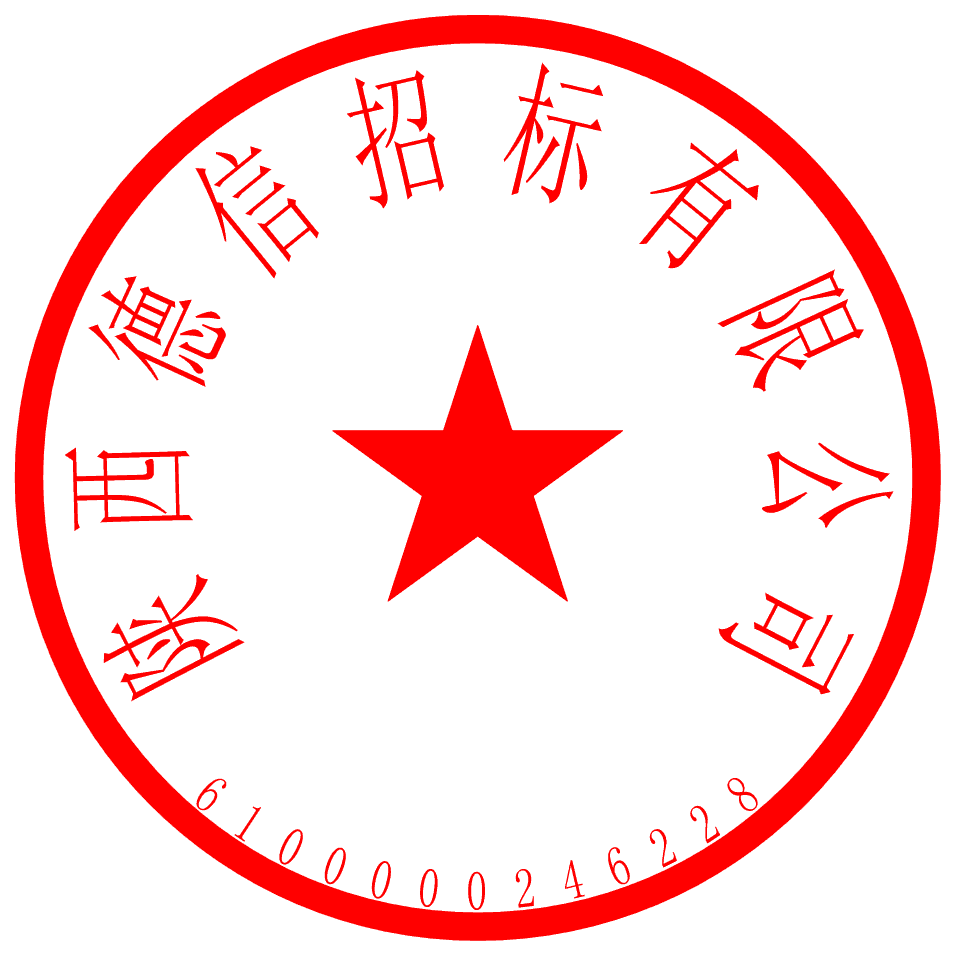 安康市中医医院全身彩超设备采购项目项目编号：DXZB-2022-0516公 开 招 标 文 件采购单位：安康市中医医院代理机构：陕西德信招标有限公司2022年5月目  录第一部分   招标公告	1第二部分   投标人须知及前附表	6第三部分   商务部分（合同条款及合同格式）	19第四部分   用户需求书（采购内容及要求）	30第五部分   评标办法	38第六部分   投标文件格式	42第一部分 招标公告安康市中医医院全身彩超设备采购项目招标公告陕西德信招标有限公司受安康市中医医院的委托，经政府采购管理部门批准，按照政府采购程序，对安康市中医医院全身彩超设备采购项目进行公开招标采购，欢迎符合资格条件的、有能力提供本项目所需货物和服务的供应商参加投标。 采购项目名称：安康市中医医院全身彩超设备采购项目采购项目编号：DXZB-2022-0516采购人名称：安康市中医医院地址：安康市汉滨区巴山东路47号联系人：邹老师联系方式：0915-8183523四、采购代理机构名称：陕西德信招标有限公司地址：陕西省西安市雁塔区南二环东段凯森盛世一号A座5层联系人：胡梦阳联系方式：029-82694900-9021五、采购内容和要求：（共1包、具体技术参数详见招标文件） 采购内容：      全身彩色多普勒超声诊断系统1  1台  预算：2500000.00元全身彩色多普勒超声诊断系统2  1台  预算：2500000.00元全身彩色多普勒超声诊断系统3  1台  预算：1000000.00元项目总预算：6000000.00元项目用途：单位自用项目性质：自筹资金六、投标人资格要求：符合《中华人民共和国政府采购法》第二十二条之规定，有能力提供本次采购货物和服务，同时符合下列条件的供应商：1、具有独立承担民事责任能力的法人或非法人组织或自然人，提供合法有效的统一社会信用代码的营业执照等证明文件；2、提供法定代表人授权委托书及被授权人身份证（投标人为法定代表人时，须提交法定代表人证明书）；3、投标人为生产厂家的须提供医疗器械生产许可证（进口产品除外）；投标人为代理商的根据所投产品类别还需提供第二类医疗器械备案凭证或第三类医疗器械经营许可证；4、提供2021年审计报告（至少应包含资产负债表、利润表和现金流量表）或投标截止日前半年内任意一个月的的财务报表（至少应包含资产负债表、利润表和现金流量表）或银行出具的资信证明；（成立时间至提交响应文件截止时间不足三个月的可不提供）；5、提供投标截止日前半年内任意一个月的社会保障资金缴存单据或社保机构开具的社会保险参保缴费情况证明，成立不足一年的公司提供自成立后至今连续缴存社会保障资金缴存单据或社保机构开具的社会保险参保缴费情况证明，单据或证明上应有社保机构或代收机构的公章或业务专用章；（成立时间至提交响应文件截止时间不足三个月的可不提供）；6、提供投标截止日前半年内任意一个月的纳税证明或完税证明，单据应有代收机构或税务机关的公章或业务专用章；依法免税的单位应提供相关证明材料；（成立时间至提交响应文件截止时间不足三个月的可不提供）；7、具有履行合同所必需的设备和专业技术能力的书面声明；8、提供参加政府采购活动前三年内，在经营活动中没有重大违法记录书面声明； 9、未被列入失信被执行人、税收违法黑名单、政府采购严重违法失信行为记录名单；以“信用中国”网站(www.creditchina.gov.cn)或中国政府采购网(www.ccgp.gov.cn) 查询结果为准；10、本项目不接受联合体投标。七、招标文件发售1、文件售价：每套售价500元人民币（不分包/分包），售后概不退还。2、缴纳地点：陕西省西安市雁塔区南二环东段凯森盛世一号A座五楼3、缴纳时间：2022年5月17日至2022年5月23日每天上午9：00-12：00，下午14：00-17：00（双休日及法定节假日除外）4、报名须知：①在报名规定时间内使用捆绑省交易平台的CA锁登录安康市公共资源交易中心（http：//ak.sxggzyjy.cn/），选择电子交易平台，通过政府采购系统企业端进入，点击我要投标，完善相关投标信息。②采购代理公司确认：供应商须在招标文件发售时间内携带网上报名成功回执单、介绍信和经办人身份证复印件（加盖公章）一套在陕西德信招标有限公司（陕西省西安市雁塔区南二环东段凯森盛世一号A座五楼）政府采购部进行确认，确认完毕后方可下载文件,报名费仅接受现金形式缴纳，报名资料谢绝邮寄。③本项目采用电子化投标的方式，相关操作流程详见全国公共资源交易平台（陕西省）网站[服务指南-下载专区]中的《陕西省公共资源交易中心政府采购项目投标指南》。④电子招标文件技术支持：4009280095、4009980000。⑤开标现场务必携带CA主锁。⑥疫情防控期间，各投标商只可委托一名持绿色健康码的代表入场，来自中高风险地区行程码带星号的必须持48小时内核酸检测阴性证明，开标全程佩戴口罩，做好个人防护。备注：请各投标人购买招标文件后，按照陕西省财政厅《关于政府采购供应商注册登记有关事项的通知》要求，通过陕西省政府采购网注册登记加入陕西省政府采购供应商库。八、投标文件递交截止时间及开标时间和地点：投标文件递交截止时间：2022年6月9日09:00点整开标时间：2022年6月9日09:00点整投标地点：安康市公共资源交易中心407室九、采购项目需要落实的政府采购政策：依据《中华人民共和国政府采购法》和《中华人民共和国政府采购法实施条例》的有关规定，落实政府采购政策，详见招标文件。1、《政府采购促进中小企业发展管理办法》（财库〔2020〕46号）； 2、《财政部 司法部关于政府采购支持监狱企业发展有关问题的通知》（财库〔2014〕68号）； 3、《财政部 发展改革委 生态环境部 市场监管总局关于调整优化节能产品 环境标志产品政府采购执行机制的通知》（财库〔2019〕9号）；  4、《财政部 国家发展改革委关于印发〈节能产品政府采购实施意见〉的通知》（财库〔2004〕185号）； 5、《环境标志产品政府采购实施的意见》（财库〔2006〕90号）； 6、《三部门联合发布关于促进残疾人就业政府采购政策的通知》（财库〔2017〕141号）；7、《关于运用政府采购政策支持乡村产业振兴的通知》（财库〔2021〕19号）；8、《国务院办公厅关于建立政府强制采购节能产品制度的通知》（国办发〔2007〕51号）；   9、陕西省财政厅关于印发《陕西省中小企业政府采购信用融资办法》（陕财办采〔2018〕23号）。十、其他应说明的事项： 采购代理机构：陕西德信招标有限公司联系人：胡梦阳联系方式（电话/传真）：029-82694900转9021陕西德信招标有限公司2022年5月16日第二部分 投标人须知及前附表一、投标人须知前附表本表关于招标货物和服务的具体要求是对投标人须知的具体补充和修改，如有矛盾，应以本表为准。二、投 标 人 须 知1、 适用范围本招标文件仅适用于本次公开招标采购项目。2、名词解释2.1、采购人：安康市中医医院2.2、采购代理机构：陕西德信招标有限公司2.3、监督管理机构：安康市财政局2.4、投标人：是指响应招标、参加投标竞争的法人、非法人组织或者自然人。2.5、投标人代表：是指参加投标竞争中代表投标人的法定代表人或者是其被授权人，投标人代表是唯一的。3、特殊情形3.1、特殊情形：指具有独立承担民事责任能力的非法人组织或自然人。3.2、特殊情形规定3.2.1、非法人组织：①、事业单位参加投标的，应参照本招标文件给出的投标文件格式制作， 其中投标文件要求法人签字处可以是事业单位的法人签章；②、分公司参加投标的（须提供总公司出具的法人授权），应参照本招标文件给出的投标文件格式制作，其中投标文件要求法人签字处可以是分公司的负责人签字；③、个体户参加投标的，应参照本招标文件给出的投标文件格式制作，其中投标文件要求法人签字处可以是其经营者本人签字；3.2.2、自然人：自然人投标的，应参照本招标文件给出的投标文件格式制作，其中投标文件要求盖公章处可以是自然人本人的手印；不接受自然人授权他人参加投标。4、招标文件4.1 招标文件的组成  （1）招标公告  （2）投标人须知及前附表  （3）商务部分（合同条款及合同格式）  （4）用户需求书（采购内容及要求）  （5）评标办法  （6）投标文件格式4.2 招标文件质疑与投诉4.2.1 投标人对本次招标采购活动有疑问的，按照国家《中华人民共和国政府采购法》及中华人民共和国财政部令第94号《政府采购质疑和投诉办法》的规定办理。4.2.2供应商在法定质疑期内一次性提出针对同一采购程序环节的质疑。4.2.3 递交质疑函有关说明4.2.3.1接收方式：书面形式4.2.3.2联系部门：政府采购部4.2.3.3联系电话：029-826949004.2.3.4通讯地址：陕西省西安市雁塔区南二环东段凯森盛世一号A座5层4.3 招标文件的澄清   投标人若对招标文件有疑问，应将要求澄清的问题以书面形式通知招标机构。4.4 招标文件的补充和修改4.4.1招标机构可以用书面补充通知的方式对招标文件进行补充和修改。4.4.2所颁发的补充通知将于投标截止时间前发往所有购买招标文件的投标人。该补充通知作为招标文件的一部分。投标人在收到该通知后须予以签收确认。4.4.3 考虑到补充通知的影响，委托人和招标机构可决定推迟投标截止时间。5、投标和招标总则5.1 投标文件的编写5.1.1投标人应仔细阅读招标文件的所有内容，并按照招标文件的“投标文件格式”规定及要求的内容和格式，提交完整的投标文件。5.1.2投标语言和计量单位投标文件和来往函件用中文书写（外文函件必须翻译为中文），计量单位应使用中华人民共和国法定计量单位。（除非招标文件中另有规定）。5.1.3投标人应按招标文件规定的投标范围进行投标。5.1.4投标人应用人民币投标。若由单价计算出的总价与投标总价不一致，以单价计算出的总价作为投标总价。若中文文字形式表示的数值与数字形式表示的数值不一致，以中文文字形式表示的数值为准。5.1.5 采购进口产品时，按照财库〔2007〕119号《政府采购进口产品管理办法》的相关规定实施。 5.2  投标文件的组成5.2.1投标人提交的投标文件至少应包括以下部分：投标函；投标报价表；投标报价明细表；商务条款偏离表；技术规格偏离表；技术说明文件；法定代表人证明书或授权书；资格证明文件；具有履行合同所必需的设备和专业技术能力的书面声明；参加政府采购活动前三年内，在经营活动中没有重大违法记录书面声明；陕西省政府采购供应商拒绝政府采购领域商业贿赂承诺书；项目业绩表；优惠、培训、售后服务承诺；  缺以上任一项的投标将被视为无效投标 。5.2.2投标人可在满足“用户需求书（采购内容及要求）”中对设备的整体要求的前提下，对设备中的软硬件配置提出合理化建议。5.3  投标5.3.1 开标现场投标人递交开标信封一封，内含：投标报价表、投标报价明细表、电子版U盘（U盘内含投标文件电子Word及加盖公章PDF文档）各一份 。U盘将作为投标文件的一部分，不予退还。5.3.2 纸质版响应文件仅需中标投标人提交，在领取中标通知书时提供用于备案。5.3.3 纸质版投标文件一式叁份，其中正本壹份，副本贰份。在每一份文件上要注明 “正本”或“副本”字样。5.3.4 投标文件的正本需打印，并由法定代表人或经正式授权的代表在投标文件上签字。投标文件的副本可采用正本的复印件。5.3.5 投标人名称应当填写全称，同时加盖公章。5.3.6 纸质版投标文件不得随意涂改和增删，应当跟开标时上传的电子投标文件一致。任何行间如有修改错漏之处，涂改或增删，必须由法定代表人或授权代表在旁边签字、盖章才有效。          5.3.7投标人应当按照招标文件中提供的统一格式制作投标文件，投标文件中应当有目录。5.3.8纸质版投标文件必须工整、规范、统一、清晰，采用A4幅面纸胶装成册、标注页码。5.3.9 若投标人对文件理解有误，产生的后果由投标人自行承担。5.4  投标的有效期5.4.1从投标截止日期起，投标有效期为90天。在特殊情况下，招标机构可于投标有效期满之前要求投标人同意延长有效期，要求与答复均以书面形式。5.5  合同签订后请将合同复印件一份送至代理机构或将扫描件发至采购代理机构邮箱：1030410958@qq.com，以便及时归档）。5.6  投标文件的修改：在规定的时间内，投标人可以修改其投标文件的内容，但必须以书面形式通知招标机构。在招标规定的修改截止时间后，投标人不可以修改其投标文件的内容。5.7  投标的撤回在投标截止时间前投标人可以撤回其投标，但在投标截止后不允许撤回投标。5.8  招标过程及评审5.8.1招标机构将在招标公告中规定的时间和地点接受投标。5.8.2评标委员会只对确定为实质上响应招标文件要求的投标进行评审。5.8.3实质上没有响应招标文件要求的投标文件将视为无效投标。出现但不限于下列情况之一的，其投标将视为无效投标：投标文件不完整的；投标文件无法人代表签字或签字人未被法人授权的；投标有效期不足的；投标文件附有招标方不能接受条件的；投标总价超出项目预算或明显高于市场价格的；按招标文件要求其他不符合招标方要求的。5.8.4 评标委员会将按已定的原则及方法进行评审，详见评标办法。5.8.5评标委员会在确定中标候选人以前有权按照有关法规拒绝任何或全部投标，对此造成对投标人的影响不负任何责任，不做任何解释。5.8.6 确定中标人后，由招标机构发出中标通知书，中标人应30日内与采购人签约。5.8.7招标机构没有义务向未中标的投标人解释不中标的理由。5.9  招标、评标过程的保密性。5.9.1接受投标后，直至中标商与买方签订合同后止，凡与招标、审查、澄清、评价、比较、授标意见有关的内容，任何人均不得向投标人及与评审无关的其他人透露。5.9.2从投标截止日起到确定中标人止，投标人不得与参加招标、评审的有关人员私下接触。在评审过程中，如果投标人试图在投标文件审查、澄清、比较及推荐中标人方面对参与评审的有关人员和买方施加任何影响，其投标将被拒绝。5.9.3提供相同品牌产品且通过资格审查、符合性审查的不同投标人参加本项目，按一家投标人计算，评审后得分最高的同品牌投标人获得中标人推荐资格；评审得分相同的，由采购人或者采购人委托评标委员会按照招标文件规定的方式确定一个投标人获得中标人推荐资格，其他同品牌投标人不作为中标候选人。5.10 若投标人须知前附表中写明专门面向中小企业采购的，如投标人为非中小企业或所投产品为非中小企业产品，其投标将被认定为投标无效。6、签约及中标服务费6.1 中标人须向招标机构缴纳足额中标服务费并领取中标通知书。6.2 中标人应持中标通知书，在30日内与采购人签定合同。6.3  中标人须向招标机构按如下标准和规定交纳中标服务费：   （1）中标服务费币种与中标通知书中标价的币种相同；   （2）中标服务费不列在投标报价表中；   （3）招标代理服务费参照国家计委关于印发《招标代理服务收费管理暂行办法》的通知（计价格〔2002〕1980号）、《国家发展和改革委员会办公厅关于招标代理服务收费有关问题的通知》（发改办价格〔2003〕857号）规定向中标（成交）供应商收取。7、安康市公共资源交易平台全流程电子化政府采购项目内容7.1、关于需要特别提醒供应商的内容7.1.1、本项目采用电子化投标的方式，供应商须使用数字认证证书对电子投标文件进行签章、加密、递交及开标时解密等相关招投标事宜。开标时请务必携带数字认证证书，如因供应商自身原因未携带数字认证证书造成无法解密投标文件，按无效投标对待。7.1.2、因投标人（含供应商、投标人、竞买人等）自身问题，电脑遭遇网络堵塞、病毒入侵、硬件故障或者数字证书遗失、遗忘等原因导致不能正常参与电子交易活动的，后果由投标人承担。7.1.3、制作电子投标文件投标供应商须在“全国公共资源交易中心平台（陕西省）（http：//www.sxggzyjy.cn/）”的“服务指南”栏目“下载专区”中，免费下载“陕西省公共资源交易平台政府采购电子标书制作工具(V8.0.0.2)”，并升级至最新版本，使用该客户端制作电子投标文件，制作扩展名为“.SXSTF”的电子投标文件。”7.1.4、递交电子投标文件登录全国公共资源交易中心平台（陕西省）（http：//www.sxggzyjy.cn/），选择“电子交易平台—陕西政府采购交易系统—企业端”进行登录，登录后选择“交易乙方”身份进入，进入菜单“采购业务—我的项目——项目流程——上传响应文件”，上传加密的电子投标文件。上传成功后，电子化平台将予以记录。7.2、关于报名7.2.1、购买须知：使用捆绑省交易平台的CA锁登录电子交易平台，通过政府采购系统企业端进入，点击我要投标，完善相关投标信息；7.2.2.确认：请在文件发售时间以内将网上投标成功回执单、单位介绍信、被授权人身份证（复印件加盖公章）在代理机构处进行投标登记，确认完毕后方可下载文件；7.2.3、未完成网上投标成功的或未经采购代理公司确认或未在规定时间内在平台上下载文件的，无法完成后续流程；7.2.4、本项目采用电子化投标的方式（落实无纸化交易，无需提供纸质版文件），相关操作流程详见全国公共资源交易平台（陕西省）网站[服务指南-下载专区]中的《陕西省公共资源交易中心政府采购项目投标指南》；7.2.5、电子招标文件技术支持：4009280095、4009980000。7.3、关于文件的制作和签名7.3.1、为确保采购项目顺利开展，本项目采用电子化投标的方式（落实无纸化交易，无需提供纸质版文件）。7.3.2、 编制电子投标文件时，应使用最新发布的电子招标文件及专用制作工具进行编制。并使用数字认证证书（CA）对电子投标文件进行签署、加密、递交及开标时解密等相关操作。7.3.2.1电子招标文件下载供应商登录全国公共资源交易平台（陕西省）网站[电子交易平台-企业端]后，在[我的项目]中点击“项目流程-交易文件下载”下载电子招标文件（*.SXSZF）;注意：该项目如有变更文件，则应点击“项目流程>答疑文件下载”下载更新后的电子招标文件（*.SXSCF），使用旧版电子招标文件制作的电子投标文件，系统将拒绝接收。7.3.2.2电子招标文件需要使用专用软件打开、浏览供应商登录全国公共资源交易平台（陕西省）网站[服务指南-下载专区]免费下载《陕西省公共资源交易平台政府采购电子标书制作工具(V8.0.0.2)》，下载网址：http：//www.sxggzyjy.cn/fwzn/004003/20180827/c8c8fb15-a7cc-4011-a244-806289d7cf3b.html，并升级至最新版本，使用该客户端可以打开电子招标文件。软件操作手册详见全国公共资源交易平台（陕西省）网站[服务指南-下载专区]中的《陕西省公共资源交易（政府采购类）投标文件制作软件操作手册》，下载网址：http//www.sxggzyjy.cn/fwzn/004003/20170821/c3afa05b-f5e6-4e64-9fb0-e397ef73413d.html；7.3.2.3制作电子投标文件电子投标文件同样需要使用上述软件进行编制。在编制过程中，如有技术性问题，请先翻阅操作手册或致电软件开发商，技术支持热线：4009280095、4009980000。7.4、关于响应文件递交与解密7.4.1.文件递交7.4.1.1电子投标文件可于提交投标文件截止时间前任意时段登录全国公共资源交易平台（陕西省）网站[电子交易平台-企业端]进行提交，逾期系统将拒绝接收。提交时，供应商应登录全国公共资源交易中心平台（陕西省），选择[“首页>电子交易平台>企业端>我的项目”，点击[项目流程]，在打开的[项目管理]对话框中选择[上传响应文件]，上传加密的电子投标文件（*.SXSTF），上传成功后，电子化平台将予以记录。7.4.2.文件开启与解密7.4.2.1开标时，供应商须使用电子投标文件加密时所用的数字认证证书（CA锁）在开标室的解密机上自行解密电子投标文件。涉及到二次报价的，一定携带主锁报价，只有主锁才有签章功能，二次报价才能完成。7.4.2.2电子开标失败时，由于投标人（含供应商、投标人、竞买人等）自身问题，电脑遭遇网络堵塞、病毒入侵、硬件故障或者数字证书遗失、遗忘等原因导致不能正常参与电子交易活动的，后果由投标人承担。7.4.2.3在开标环节出现下列情况之一的，其电子投标文件视为无效文件：a.供应商拒绝对电子投标文件进行解密的；b.因供应商自身原因（如未带CA锁、或所带CA锁与制作电子投标文件使用的CA锁不一致、或沿用旧版招标文件编制投标文件等情形），导致在规定时间内无法解密投标文件的；c.上传的电子投标文件无法打开的；d.政府采购法律法规规定的其他无效情形。7.4.2.4特殊情形下的应急处置参照《安康市公共资源交易平台电子化交易应急处置管理办法（试行）》第五条 出现以下情形的，可延续电子开评标流程：（一）在开评标过程中出现硬件设备（包括电脑、打印机、投影仪等）故障导致招标代理机构无法使用进行正常开评标的，代理机构应及时与公共资源交易中心工作人员联系，通知交易中心信息技术保障人员迅速判断、检查、排除设备故障，修理或更换有问题的设备。故障在2小时内可修复的，可延续电子开标评标流程。（二）出现电子交易系统和网络异常情况，导致代理机构无法进行正常开评标时，代理机构要及时联系交易中心信息技术保障人员迅速判断、及时排除系统信息故障。首先可尝试使用无线、移动数据等其它应急网络继续开评标。若更换网络或简单维修后，仍无法正常进行的，应联系电子政务办，将电子政务外网转换为内网运行。故障在2小时内可修复的，可延续电子开标评标流程。（三）交易中心出现临时停电断电的紧急情况，代理机构应及时通知交易中心的后勤保障服务人员，迅速查找停电原因，进行修理尽快恢复供电。故障在2小时内可修复的，可延续电子开标评标流程。第六条 2小时内无法修复的，由代理机构根据招标人意见，可按照以下解决方案进行。方案一：延续电子开评标流程。经招标人同意后，由代理机构向交易中心出具电子开评标情况说明，并由招标人、代理机构、评审专家等相关人员签字盖章，确定新的开评标时间，待故障排除后再继续完成电子开评标流程。方案二：另行择期开评标。由招标人征求所有投标人同意，并报监管部门备案后公布。待故障修复后，由招标代理原文发布至统一交易平台，重新确定时间开评标。重新开评标时间自补充通知之日起不少于1个工作日。第七条 故障修复期间，招标人、代理机构等相关人员要严格做好开评标信息保密工作，同时安排评标专家至休息地点等候，待故障修复后继续在指定地点开标、评标。评标专家有特殊情况确实不能继续参与评标的，予以补抽专家。择期另行开评标的，评标专家需重新抽取。7.4.2.5延时情况说明由代理机构将突发情况的原因、经过、解决措施，延时时间等进行详细准确的书面记录，再由招标人和代理机构等相关人员签字确认。7.4.2.6采购代理机构将在开标会议现场做开标记录。第三部分 商务部分（合同条款及合同格式）（说明：本合同作为合同的基本格式，不作为最终合同，甲方有权在签订合同时对合同的相关条款及内容作进一步的细化和修改。）商务部分一、合同专用条款本表关于招标货物和服务的具体要求是对本合同条款的具体补充和修改，如有矛盾，应以本条款为准。二、合同通用条款 定义  本合同下列术语应解释为：1)“合同”系指买卖双方签署的、合同格式中载明的买卖双方所达成的协议，包括所有的附件、附录和上述文件所提到的构成合同的所有文件。     2）“合同价”系指根据本合同规定卖方在正确地完全履行合同义务后买方应支付给卖方的价款。     3）“货物”系指卖方根据本合同规定须向买方提供的一切产品、硬件设备、软件和其它材料。     4）“服务”系指根据本合同规定卖方承担与本项目有关的技术开发及服务。如运输、保险以及其它的伴随服务，例如安装、调试、提供技术援助、培训和合同中规定卖方应承担的其他义务。     5）“合同条款”系指本合同条款。     6）“买方”系指在合同专用条款中指明的购买货物和服务的单位。     7）“卖方”系指在合同专用条款中指明的提供合同项下货物和服务的公司或其他实体。     8）“项目现场”系指本合同项下本项目安装、运行的现场，其名称在合同专用条款中指明。           9）“天”指日历天数。 适用性 本合同条款适用于没有被本合同其他部分的条款所取代的范围。 标准3.1  本合同下交付的服务应符合“用户需求书（采购内容及要求）”要求所述的标准。如果没有提及使用标准，则应符合中华人民共和国有关机构发布的最新版本的标准。3.2  除非技术规格中另有规定，计量单位均采用中华人民共和国法定计量单位。4．使用合同文件和资料    4.1卖方不得将由买方或代表买方提供的有关合同或任何合同条文、规格、计划、图纸、模型、样品或资料提供给与履行本合同无关的任何其他人。即使向与履行本合同有关的人员提供，也应注意保密并限于履行合同必须的范围。    4.2除了履行本合同外，卖方不应使用合同条款4.1条所列举的任何文件和资料。    4.3除了合同本身以外，合同条款第4.1条所列举的任何文件是买方的财产.如果买方有要求，卖方在完成合同后应将这些文件及全部复制件还给买方。5．专利权    卖方应保证，买方使用该货物或服务的任何一部分时，免受第三方提出的侵犯其专利权、商标权、著作权或其它知识产权的起诉。6．服务    卖方（中标人）必须负责系统集成，包括但不限于设计、安装、调试、培训、验收及售后服务。7．伴随服务    7.1卖方可能被要求提供下列货物和服务中的所有服务，包括“合同专用条款”与“采购内容及要求”规定的附加服务：（1）实施所供服务的系统集成和试运行；    （2）提供货物组装和维修所需的工具；    （3）为所供本项目提供详细的操作和维护手册；    （4）在双方商定的一定期限内对本项目实施运行维护和修理，但前提条件是该服务并不能免除卖方在合同质量保证期内所承担的义务；7.2卖方提供的上述伴随服务均应含在合同总价中，买方不再为其单独一项或数项另外支付费用。7.3卖方应提供“合同专用条款”和“用户需求书（采购内容及要求）”中规定的所有服务。为履行要求的伴随服务的报价或双方商定的费用应包括在合同价中。8．保证8.1在质量保证期内所发现的缺陷，买方应尽快以书面方式通知卖方。8.2如果卖方收到通知后在合同规定的时间内没有以合理的速度弥补缺陷，买方可采取必要的补救措施，但其风险和费用将由卖方承担，买方根据合同规定对卖方行使的其他权力不受影响。8.3卖方对故障或缺陷的处理结果应使买方满意。  9．索赔 9.1如果卖方对偏差负有责任，卖方应按照买方同意的下列一种或几种方式结合起来解决索赔事宜：（1）卖方同意退货并用合同规定的货币将货款退还给买方，并承担由此发生的一切损失和费用，包括利息、银行手续费、运费、保险费、检验费、仓储费、装卸费以及为看管和保护退回产品所需的其它必要费用。（2）根据产品的偏差情况、损坏程度、以及买方所遭受损失的金额，经买卖双方商定降低产品的价格。（3）用符合合同规定的品牌、规格、质量和性能要求的新零件、部件和/或设备来更换有缺陷的部分和/或修补缺陷部分，卖方应承担一节费用和风险并负担买方蒙受的全部直接损失费用。同时，卖方应按合同条款规定，相应延长所更换货物的质量保证期。9.2如果在买方发出索赔通知后十五（15）天内，卖方未作答复，上述索赔应视为已被卖方接受。如卖方未能在买方发出索赔通知后十五（15）天内或买方同意的延长期限内，按照买方同意的上述规定的任何一种方法解决索赔事宜，买方将从未付货款中扣回索赔金额。10．付款本合同项下的付款方法和条件在“合同专用条款”中有规定。11．价格卖方在本合同项下提交产品和履行服务的价格在合同中给出。12．变更指令12.1买方可以在任何时候书面向卖方发出指令，在本合同的一般范围内变更下述一项或几项： （1）本合同项下提供的产品是专为买方制造时，变更图纸、设计或规格； （2）运输或包装的方法； （3）交货地点； （4）卖方提供的服务。12.2如果上述变更使卖方履行合同义务的费用或时间增加或减少，将对合同价或交货时间或两者进行公平的调整，同时相应修改合同。卖方根据本条进行调整的要求必须在收到买方的变更指令后十五（15）天内提出。13．合同修改除了合同条款第12条的情况，不应对合同条款进行任何变更或修改，除非双方同意并签订书面的合同修改书。14．转让未经买方事先书面同意，卖方不得部分转让或全部转让其应履行的合同义务。15．分包对招标文件中没有明确分包的内容，卖方在未取得买方书面同意的通知，不得擅自进行分包，但分包通知并不能解除卖方履行本合同的任何责任和义务。16．卖方履约延误17.1卖方应按照招标文件中规定的时间交货和提供服务。17.2在履行合同过程中，如果卖方及其分包人遇到妨碍按时交货和提供服务的情况时，应及时以书面形式将拖延的事实、可能拖延的时间和原因通知买方。买方在收到卖方通知后，应尽快对情况进行评价，并确定是否同意延长交货时间以及是否收取误期赔偿费。延期应通过修改合同的方式由双方认可。17.3除了合同条款第19条的情况外， 卖方完工延误，将按合同条款第19条的规定被收取误期赔偿费。17．误期赔偿费除合同条款第19条规定的情况外，如果卖方没有按照合同规定的工期完工，买方应在不影响合同项下的其他补救措施的情况下，从合同价中扣除误期赔偿费。每延误一周的赔偿费按迟完工工程部分或未提供服务的服务费用的百分之零点五（0.5%）计收，直至完工或提供服务为止。误期赔偿费的最高限额为合同价格的百分之五（5%）。一旦达到误期赔偿费的最高限额，买方可考虑根据合同条款第20条的规定终止合同。18．违约终止合同18.1在买方对卖方违约而采取的任何补救措施不受影响的情况下，买方可向卖方发出书面违约通知书，提出终止部分或全部合同：（1）如果卖方未能在合同规定的期限内或买方根据合同条款规定同总延长的期限内完成部分或全部工程。（2）如果卖方未能履行合同规定的其它任何义务。（3）如果买方认为卖方在本合同的竞争和实施过程中有腐败和欺诈行为。为此目的，定义下述条件。（a)“腐败行为”是指提供、给予、接受或索取任何有价值的物品来影响买方在采购过程或合同实施过程中的行为。（b)“欺诈行为”是指为了影响采购过程或合同实施过程而谎报或隐瞒事实，损害买方利益的行为。   18.2如果买方终止了全部或部分合同，买方可以依其认为适当的条件和方法购买与未交货物类似的货物或服务，卖方应承担买方因购买类似货物或服务而产生的额外支出。但是，卖方应继续执行合同中未终止的部分。19．不可抗力19.1签约双方任何一方由于不可抗力事件的影响而不能执行合同时，履行合同的期限应予延长，其延长的期限应相当事件所影响的时间。不可抗力事件系指买卖双方在缔结合同时所不能预见的，并且它的发生及其后果是无法避免和无法克服的事件，诸如战争、严重火灾、洪水、台风、地震等。19.2受影响一方应在不可抗力事件发生后尽快用书面形式通知对方，并于 不可抗力事件发生后十四（14）天内将有关当局出具的证明文件用特快专递或挂号信寄给对方审阅确认。一旦不可抗力事件的影响持续六十天以上，双方应通过友好协商在合理的时间内达成进一步履行合同的协议。19.3因合同一方迟延履行合同后发生不可抗力的，不能免除迟延履行方的相应责任。20．因破产而终止合同如果卖方破产或无清偿能力，买方可在任何时候以书面形式通知卖方，提出终止合同而不给卖方补偿。该合同的终止将不损害或影响买方已经采取或将要采取的任何行动或补救措施的权力。21．因买方的便利而终止合同21.1买方可在任何时候出于自身的便利向卖方发出书面通知全部或部分终止合同，终止通知应明确该终止合同是出于买方的便利，并明确合同终止的程度，以及终止的生效日期。21.2对卖方收到终止通知后十五（15）天内已完成并准备装运的货物，买方应按原合同价格和条款予以接收，对于剩下的货物，买方可：  （1）仅对部分货物按照原来的合同价格和条款予以接受。（2）取消对所剩货物的采购，并按双方商定的金额向卖方支付部分完成的货物和服务以及卖方以前已采购的材料和部件的费用。22．争议的解决22.1因执行本合同所发生的或与本合同有关的一切争议，双方应通过友好协商解决。如果协商开始后三十（30）天还不能解决，任何一方均可按中华人民共和国有关法律的规定提交仲裁。仲裁地点为安康仲裁委员会。22.2仲裁裁决应为最终裁决，对双方均具有约束力。22.3仲裁费除仲裁机关另有裁决外均应由败诉方负担。22.4在仲裁期间，除正在进行仲裁的部分外，本合同其它部分应继续执行。23． 合同语言本合同语言为中文。双方交换的与合同有关的信函均用中文书写。24．适用法律本合同应按照中华人民共和国的法律进行解释。25．通知25.1本合同一方给对方的通知应用书面形式传真送到“合同专用条款”中规定的对方的地址。传真需经书面确认。25.2通知以送到日期或通知书的生效日期为生效日期，两者中以晚的一个日期为准。26．税款26.1按照中华人民共和国税法和有关部门的规定，买方需交纳的与本合同有关的一切税旨均应由买方负担。26.2按照中华人民共和国税法和有关部门的规定，卖方需交纳的与本合同有关的一切税旨均应由卖方负担。27．合同生效及其他    27.1本合同经买卖双方及招标单位授权代表签字盖章后生效。    27.2如需修改合同内容，双方应签署书面修改或补充协议，该修改协议作为本合同的一个组成部分。    27.3本合同具有法律效力，受国家法律保护。27.4本合同一式伍份，买方(使用单位)贰份，卖方贰份，招标代理机构壹份。三、合同格式（参考）医疗设备购销合同买方：安康市中医医院                        卖方:地址：安康市巴山东路47号                   地址：  电话：0915-8183604                          电话：      买卖双方经充分协商，本着平等互利、诚实守信的原则，根据《中华人民共和国民法典》签订本合同，以资双方守信执行。第一条：产品名称、型号、数量及价款第二条：付款方式2.1 付款形式为银行汇款,买方根据卖方合同约定的开户行和账号办理银行汇票或电汇。2.2 设备安装调试验收合格后买方付给卖方总货款的30%，余款每季度支付一次，分8次两年付清。第三条：设备包装、发运及运输3.1 按出厂原包装。3.2卖方在设备发运手续办理完毕后24小时内或货到买方48小时前通知买方，以准备接设备。3.4设备在交付买方前发生的风险均由卖方负责。第四条：设备到货期     签订合同后60天内。第五条：安装和培训5.1 设备运送到医院前卖方通知买方作好安装前的准备工作（场地、电源、水源等）。5.2 一切运输、搬运和安装费用由卖方承担。5.3 设备的安装由卖方联系厂家工程师完成，买方协助。5.4卖方负责买方有关人员的培训。第六条：验收6.1 设备的验收需合同双方共同在场进行，即厂家工程师、合同卖方和买方。6.2 卖方必须按照投标文件中所提供的授权制造商来提供原厂制造设备，对产品的数量、品种、包装及外观等进行全面细致的检查，并向买方移交，买方发现与合同不符或与装箱单不符时及时向卖方提出，卖方应及时给予协调和必要时进行更换解决。6.3买方对卖方提供的设备在使用前进行调试时，卖方需负责安装并培训买方的使用操作人员，并协助买方一起调试，直到符合技术要求，买方才做最终验收。6.4对技术复杂的设备，买方应请国家认可的专业检测机构参与初步验收及最终验收，并由其出具质量检测报告。6.5设备安装调试合格后，双方在<装箱验收单>和<安装报告书>上签字确认后，即完成验收。同时设备投入临床使用，视为保修期的开始。第七条：保修 保修期为2年，终身维护。保修期自设备验收、投入临床使用之日算起。 保修期内卖方负责免费（包括配件）为买方维修本合同所提供的产品和履行承诺的条款。 保修期内卖方接到买方维修通知后应在24小时内到达买方现场进行维修，否则卖方按买方此设备日平均收入赔偿经济损失。 卖方有义务为本合同所提供的产品进行终身维护和免费升级。第八条：违约责任8.1按《中华人民共和国民法典》中的相关条款执行。8.2如卖方事先未征得买方同意并得到买方的谅解而单方面延迟交货，将按违约终止合同。8.3卖方提供的设备如侵犯了第三方合法权益而引发的任何纠纷或诉讼，均由卖方负责交涉并承担全部责任。8.4因包装、运输引起的设备损坏，按质量不合格处罚。8.5在履行合同过程中，如果卖方遇到可能妨碍按时交货和提供服务的情况，应及时以书面形式将拖延的事实，可能拖延的期限和理由通知买方。买方在收到卖方通知后，应尽快对情况进行评价，并确定是否通过修改合同，酌情延长交货时间或对卖方加收误期赔偿金。每延误一周的赔偿费按迟交货物交货价或未提供服务的服务费用的百分之零点五（0.5%）计收，直至交货或提供服务为止。误期赔偿费的最高限额为合同价格的百分之五（5%）。一旦达到误期赔偿费的最高限额，买方可终止合同。8.6违约终止合同：未按合同要求提供设备或质量不能满足技术要求，买方会同监督机构有权终止合同，对卖方违约行为进行追究，同时按政府采购法的有关规定进行相应的处罚。第九条：产品保证9.1：卖方向买方保证  根据本合同所提供的产品是符合本合同约定的公司所生产的最新产品。9.2：卖方向买方提供生产厂家和卖方的全套资质。进口设备需提供报关手续。第十条：不可抗力事件处理10.1在合同有效期内，任何一方因不可抗力事件导致不能履行合同，则合同履行期可延长，其延长期与不可抗力影响期相同。10.2不可抗力事件发生后，应立即通知对方，并寄送有关权威机构出具的证明。10.3不可抗力事件延续120天以上，双方应通过友好协商，确定是否继续履行合同。第十一条：合同争议解决11.1因设备质量问题发生争议的，应邀请国家认可的质量检测机构对设备质量进行鉴定。设备符合标准的，鉴定费由买方承担；设备不符合标准的，鉴定费由卖方承担。     11.2因履行本合同引起的或与本合同有关的争议，买卖双方应首先通过友好协商解决，如果协商不能解决，可向人民法院提起诉讼。     11.3诉讼期间，本合同继续履行。第十二条：诉讼双方在执行合同中所发生的一切争议，应通过协商解决。如果协商不能解决，可向人民法院提起诉讼。第十三条：合同生效及其它13.1合同经双方法定代表人或授权代表签字并加盖单位公章后生效。     13.2合同执行中涉及采购资金和采购内容修改或补充的，须经财政部门审批，并签书面补充协议报财政部门备案，方可作为主合同不可分割的一部分。     13.3本合同未尽事宜，遵照《中华人民共和国民法典》有关条文执行。第十四条：合同的变更、终止与转让     14.1除《中华人民共和国政府采购法》第50条规定的情形外，本合同一经签订，买卖双方不得擅自变更、中止或终止。     14.2卖方不得擅自转让（无进口资格的供应商委托进口货物除外）其应履行的合同义务。第十五条：本合同经买卖双方签字盖章之日起生效。本合同一式六份，卖方执一份，买方留存五份，具同等法律效力。买  方：安康市中医医院                        卖  方：（盖章）                                     （盖章）法人代表：                                    法人代表： 授权代表：                                    授权代表：签订日期：                                    签订日期：第四部分 用户需求书（采购内容及要求）安康市中医医院全身彩超设备采购项目采购清单二、技术参数（一）全身彩色多普勒超声诊断系统1设备用途说明：1.主要用于腹部、产科、妇科、心脏、小器官、泌尿科、血管、儿科、神经、急重症等方面的临床诊断和科研教学工作，具备持续升级能力，能满足开展新的临床应用需求。2.具有用户现场升级能力，可满足将来临床应用扩展需求。主要规格及系统概述：（二）全身彩色多普勒超声诊断系统2设备用途说明：1.主要用于腹部、产科、妇科、心脏、小器官、泌尿科、血管、儿科、神经、急重症等方面的临床诊断和科研教学工作，具备持续升级能力，能满足开展新的临床应用需求。2.具有用户现场升级能力，可满足将来临床应用扩展需求。主要规格及系统概述：（三）全身彩色多普勒超声诊断系统3设备用途说明：用于心脏、腹部、妇产科、泌尿科、浅表组织与小器官、外周血管、小儿与新生儿、术中、穿刺等全身应用，系统需为推出的全新系统。主要规格及系统概述：第五部分 评标办法1.  评标委员会1.1招标机构将按照《中华人民共和国政府采购法》、《中华人民共和国招标投标法》及有关规定组建评标委员会。 1.2评标委员会由招标人代表及有关技术、经济等方面的专家组成。1.3评标委员会负责评标工作，对投标文件进行审查和评估，并向招标方提交书面评标报告。1.4评标方法：综合评分法。1.5投标文件的澄清在评标期间，评标委员会可要求投标人对其投标文件中含义不明确的内容作必要的澄清或说明，但澄清或说明不得超出投标文件的范围或改变投标文件实质性内容。有关澄清的要求和答复均应以书面形式提交，澄清的内容为投标文件的组成部分。2.  投标文件的初审（资格审查及符合性检查）2.1根据《中华人民共和国政府采购法》第二十三条 ，由采购人或采购人委托的采购代理机构对供应商的资格进行审查。评标委员会将审查投标文件是否完整。2.2算术错误将按以下方法更正：若单价计算的结果与总价不一致，以单价为准修改总价；若用文字表示的数值与数字表示的数值不一致，以文字表示的数值为准。如果投标人不接受对其错误的更正，其投标将被拒绝。2.3对于投标文件中不构成实质性偏差的不正规、不一致或不规则，招标方可以接受，但这种接受将影响投标人的综合得分。2.4在详细评标之前，评标委员会要审查投标文件是否实质上响应了招标文件的要求。实质上响应的投标应该是与招标文件要求的全部条款、条件和技术参数相符，没有重大偏离的投标。对关键条文的偏离、保留或反对将被认为是实质上的偏离。评标委员会决定投标的响应性只根据投标文件本身的内容，而不寻求外部的证据。2.5评标委员会不接受有选择的报价。2.6实质上没有响应招标文件要求的投标将被拒绝。3.  投标文件的详细评审3.1评标委员会将只对确定为实质上响应招标文件要求的投标进行详细评审。3.2详细评审即以招标文件为依据，对所有实质上响应的投标分别从“技术”、“价格”、“商务”及“服务”等方面进行评审并按照百分制进行综合打分。4.落实政府采购政策4.1中小企业政府采购政策4.1.1本项目执行《政府采购促进中小企业发展管理办法》（财库〔2020〕46号），对符合政府采购关于中小企业扶持政策的小微企业投标人的报价给予6%的扣除，用扣除后的价格参与评审。4.1.2本招标文件所称中小企业，是指在中华人民共和国境内依法设立、依据国务院批准的中小企业划分标准确定的中型企业、小型企业和微型企业，但与大企业的负责人为同一人，或者与大企业存在直接控股、管理关系的除外。符合中小企业划分标准的个体工商户，在政府采购活动中视同中小企业。划分标准见《中小企业划型标准规定》（工信部联企业[2011]300号）。4.1.3投标人提供的货物、工程或者服务符合下列情形的，享受前款办法规定的中小企业扶持政策：（1）在货物采购项目中，货物由中小企业制造，即货物由中小企业生产且使用该中小企业商号或者注册商标；（2）在工程采购项目中，工程由中小企业承建，即工程施工单位为中小企业；（3）在服务采购项目中，服务由中小企业承接，即提供服务的人员为中小企业依照《中华人民共和国劳动民法典》订立劳动合同的从业人员。在货物采购项目中，投标人提供的货物既有中小企业制造货物，也有大型企业制造货物的，不享受本办法规定的中小企业扶持政策。以联合体形式参加政府采购活动，联合体各方均为中小企业的，联合体视同中小企业。其中，联合体各方均为小微企业的，联合体视同小微企业。4.1.4政府采购监督检查、投诉处理及政府采购行政处罚中对中小企业的认定，由货物制造商或者工程、服务投标人注册登记所在地的县级以上人民政府中小企业主管部门负责。4.1.5投标人需根据《政府采购促进中小企业发展管理办法》（财库〔2020〕46号）和《中小企业划型标准规定》（工信部联企业〔2011〕300号）对照自身情况及所提供产品的制造商、服务商的信息自行判断是否全部属于中小微企业。出具《中小企业声明函》（见投标文件格式）的小微企业，享受小微企业扶持，否则不享受相关中小企业扶持政策。投标人提供的《中小企业声明函》在公示中标结果时公开。4.1.6投标人应对其出具的《中小企业声明函》真实性负责，投标人出具的《中小企业声明函》内容不实的，属于提供虚假材料谋取中标。4.2监狱企业政策4.2.1符合《财政部司法部关于政府采购支持监狱企业发展有关问题的通知》（财库〔2014〕68号）的监狱和戒毒企业，提供省级以上监狱管理局、戒毒管理局（含新疆生产建设兵团）出具属于监狱、戒毒企业的证明的，视同小型、微型企业享受6%的价格扣除，监狱、戒毒企业属于小型、微型企业的，不重复享受价格优惠政策。4.2.2投标人为监狱企业且所投货物全部由监狱企业制造的，应当提供由省级以上监狱管理局、戒毒管理局出具的属于监狱企业的证明文件，未提供或出具证明文件的单位不符合要求的，不视为小型微型企业。4.3残疾人福利性单位政策4.3.1符合财政部、民政部、中国残疾人联合会下发的《关于促进残疾人就业政府采购政策的通知》（财库〔2017〕141号）并提供本单位制造的货物、承担的工程或者服务，或者提供其他残疾人福利性单位制造的货物（不包括使用非残疾人福利性单位注册商标的货物）的投标人，视同小型、微型企业享受6%的价格扣除。残疾人福利性单位属于小型、微型企业的，不重复享受价格优惠政策。4.3.2投标人为残疾人福利性单位且所投货物全部由残疾人福利性单位制造的，应当提供《残疾人福利性单位声明函》，未提供的不视为小型、微型企业。4.4节能环境标志产品政策4.4.1执行《财政部发展改革委生态环境部市场监管总局关于调整优化节能产品、环境标志产品政府采购执行机制的通知》（财库〔2019〕9号）《节能产品政府采购实施意见》（财库〔2004〕185号）《环境标志产品政府采购实施的意见》（财库〔2006〕90号）《国务院办公厅关于建立政府强制采购节能产品制度的通知》（国办发〔2007〕51号）等政府采购政策，对获得符合政府采购政策的产品实施政府优先采购或强制采购。4.4.2投标人可以提供所投产品经国家确定的认证机构出具的、处于有效期之内的节能产品、环境标志产品认证证书扫描件。采购代理机构通过中国政府采购网（http：//www.ccgp.gov.cn/）对获证产品信息进行核对。4.4.3投标人所投产品属于下列情形之一的，本应属于优先采购的，不再享受优先采购政策；属于强制采购的，则按无效投标文件处理：（1）未提供认证证书扫描件或经核对认证证书存在信息有误的；（2）认证证书已过期。4.4.4享受中小企业政府采购扶持政策的投标人，可以同时享受节能产品、环境标志产品优先采购政策。4.4.5 鼓励中标（成交）供应商在提供货物（产品）包装、运输按照《商品包装政府采购需求标准（试行）》（财办库〔2020〕）123号）、《快递包装政府采购需求标准（试行）》（财办库〔2020〕）123号）规定的环保要求进行包装。5.对于符合政策性优惠的，其评标价按照以下规则进行计算调整。5.1符合（财库〔2020〕46号）文件规定的小微企业单位的评标价计算规则：5.1.1对符合规定的小型和微型企业（非联合体投标）报价给予6%的扣除，用扣除后的价格参加评审。其评标价=投标报价*（1-6%）5.1.2对于联合协议或者分包意向协议约定小微企业的合同份额占到合同总金额30%以上的，对联合体或者大中型企业的报价给予2%的扣除，用扣除后的价格参加评审。其评标价=投标报价*（1-2%）5.1.3确认为小微企业（含小型、微型企业，下同）投标的，应当同时符合以下条件：5.1.3.1符合国务院有关部门根据企业从业人员、营业收入、资产总额等指标制定的中小企业划型标准（工信部联企业〔2011〕300号）；5.1.3.2在货物采购项目中，货物由中小企业制造，即货物由中小企业生产且使用该中小企业商号或者注册商标； 5.1.3.3投标时须提供《中小企业声明函》；5.2符合（财库〔2017〕141号）文件规定的残疾人福利性单位的评标价计算规则：5.2.1在政府采购活动中，残疾人福利性单位视同小型、微型企业，享受预留份额、评审中价格扣除等促进中小企业发展的政府采购政策。向残疾人福利性单位采购的金额，计入面向中小企业采购的统计数据。报价给予6%的扣除，用扣除后的价格参加评审。其评标价=投标报价*（1-6%）5.2.2对于联合协议或者分包意向协议约定残疾人福利性单位的合同份额占到合同总金额30%以上的，对联合体或者大中型企业的报价给予2%的扣除，用扣除后的价格参加评审。其评标价=投标报价*（1-2%）5.2.3确认为残疾人福利性单位投标的，应当同时符合以下条件：5.2.3.1符合（财库〔2017〕141号）文件相关规定。5.2.3.2投标时提供本单位制造的货物、承担的工程或者服务（以下简称产品），或者提供其他残疾人福利性单位制造的货物（不包括使用非残疾人福利性单位注册商标的货物）。5.2.3.3投标人须提供《残疾人福利性单位声明函》。5.3符合（财库〔2014〕68号）文件规定的监狱企业的评标价计算规则：5.3.1在政府采购活动中，监狱企业视同小型、微型企业，享受预留份额、评审中价格扣除等政府采购促进中小企业发展的政府采购政策。向监狱企业采购的金额，计入面向中小企业采购的统计数据。报价给予6%的扣除，用扣除后的价格参加评审。其评标价=投标报价*（1-6%）5.3.2对于联合协议或者分包意向协议约定监狱企业的合同份额占到合同总金额30%以上的，对联合体或者大中型企业的报价给予2%的扣除，用扣除后的价格参加评审。其评标价=投标报价*（1-2%）5.3.3确认为监狱企业投标的，应当同时符合以下条件：5.3.3.1符合（财库〔2014〕68号）文件相关规定。5.3.3.2投标时提供本单位生产的货物，或者提供其他监狱企业生产的货物。5.3.3.3投标人须提供由省级以上监狱管理局、戒毒管理局（含新疆生产建设兵团）出具的属于监狱企业的证明文件。5.4符合（财库〔2021〕19号）文件规定的来自贫困地区提供农副产品的评标价计算规则：5.4.1在政府采购活动中，对于来自贫困地区提供农副产品的投标人，报价给予5%的扣除，用扣除后的价格参加评审。其评标价=投标报价*（1-5%）5.4.2确认为来自贫困地区提供农副产品的投标人，应当同时符合以下条件：5.4.2.1符合（财库〔2021〕19号）文件相关规定，在 832个国家级贫困县域内注册的企业、农民专业合作社、家庭农场等出产的农副产品。5.4.2.2投标时提供本单位生产的货物，或者提供其他贫困地区生产的货物。5.4.2.3投标人须提供相关证明文件。5.5符合节能产品文件规定的评标价计算规则：5.5.1投标货物涉及提供的所有投标产品进入“节能产品政府采购品目清单”（相关证书的颁发机构应来自《参与实施政府采购节能产品认证机构名录》）的，其评标价=投标报价*（1-3%）；（不是所有投标产品的不享受此项优惠）。5.6符合环境标志产品文件规定的评标价计算规则：5.6.1投标货物涉及提供的所有投标产品进入“环境标志产品政府采购品目清单”（相关证书的颁发机构应来自《参与实施政府采购环境标志产品认证机构名录》）的，其评标价=投标报价*（1-3%）；（不是所有投标产品的不享受此项优惠）。 6. 中标人的确定评标委员会对进入详细评审的投标人进行综合评分并作出排序，得分最高排名第一的投标人将被确认中标人。如果二个投标人得分相同时，取投标价格低者。评标委员会认为投标人的报价明显低于其他通过符合性审查投标人的报价，有可能影响产品质量或者不能诚信履约的，应当要求其在评标现场合理的时间内提供书面说明，必要时提交相关证明材料；如果投标人不能证明其报价合理性的，评标委员会应当将其作为无效投标处理。第六部分 投标文件格式安康市中医医院全身彩超设备采购项目项目编号：DXZB-2022-0516投  标  文  件投 标 单 位：                                                 采购代理机构：                        时        间：                           信封格式请按以下内容填写密封签抬头，贴在响应文件外包装正面，除非特殊情况，否则请不要更改信封格式：注：密封完整，封口处加盖公章。目	录投标函（格式）；投标报价表（格式）；投标报价明细表；商务条款偏离表（格式）；技术规格偏离表（格式）；技术说明文件；法定代表人证明书或授权书（格式）；资格证明文件；具有履行合同所必需的设备和专业技术能力的书面声明；参加政府采购活动前三年内，在经营活动中没有重大违法记录书面声明（格式）；陕西省政府采购供应商拒绝政府采购领域商业贿赂承诺书（格式）；中小企业声明函（如有）（格式）；残疾人福利性单位声明函（如有）（格式）；监狱企业证明文件（如有）（格式）；“节能产品”、“环境标志产品”证明材料（如有）；项目业绩表（格式）；优惠、培训、售后服务承诺（格式）；其他证明材料。一、投标函投     标     函致：陕西德信招标有限公司我方确认收到贵方提供   （项目编号）   （项目名称）招标文件的全部内容，我方：（投标人名称）作为投标者正式授权                          （授权代表全名、职务）    代表我方进行有关本投标的一切事宜。提交电子投标文件（扩展名为“.SXSTF”），包括如下等内容：投标报价表；投标报价明细表；商务条款偏离表；技术规格偏离表；技术说明文件；法定代表人证明书或授权书；资格证明文件；具有履行合同所必需的设备和专业技术能力的书面声明；参加政府采购活动前三年内，在经营活动中没有重大违法记录书面声明；陕西省政府采购供应商拒绝政府采购领域商业贿赂承诺书；中小企业声明函（如有）；残疾人福利性单位声明函（如有）；监狱企业证明文件（如有）；“节能产品”、“环境标志产品”证明材料（如有）；项目业绩表；优惠、培训、售后服务承诺；其他证明材料。   我方已完全明白招标文件的所有条款要求，并重申以下几点。我方决定参加：     （项目编号）         （项目名称）的投标。全部服务及有关货物、工程供应的投标总价为：               （大、小写）。本投标文件的有效期在投标截止日后  天有效，如中标，有效期将延至合同终止日为止。我方已详细研究了招标文件的所有内容包括修正文（如果有）和所有已提供的参考资料以及有关附件并完全明白，我方放弃在此方面提出含糊意见或误解的一切权力。我方明白不得在规定的开标时间和日期之后、投标有效期之内撤回投标。我方同意按照贵方可能提出的要求而提供与投标有关的任何其它数据或信息。我方理解贵方不一定接受最低标价或任何贵方可能收到的投标。我方如果中标，将保证履行招标文件及其补充文件中的全部责任和义务，按质、按量、按期完成《合同书》中的全部任务。如我方中标，我方将在收到中标通知书之前，参照国家计委〔2002〕1980号、发改委〔2003〕857号文件规定标准向陕西德信招标有限公司交纳中标服务费。所有与本招标有关的函件请发往下列地址：投标人名称(加盖公章)：                                                                                                 联系地址：                                         	                        投标人授权代表职务：                  投标人授权代表签字：                  联系电话：                            电子邮件：                            传 真：                               日 期：                                二、投标报价表投标报价表项目名称：                        项目编号：                        投标人（盖章）：              日期：       年      月      日注： 此投标报价表应按“投标人须知”的规定密封标记密封单独提交。投标报价应包括货物费用、随机备品备件、验收、运输费用（货物到最终用户的运费）、安装调试费用、人员培训及投标等全部费用。三、投标报价明细表（投标人根据投标产品自行编制格式）四、商务条款偏离表〔说明〕供应商应根据其提供的服务，对照招标文件合同专用条款要求逐条响应，商务条款不可负偏离，否则视为无效投标。项目名称：                  项目编号：                注：请对招标文件商务要求内容逐条响应。投标人（公章）：                      授权代表（签名或盖章）：               日期：                                 五、技术规格偏离表〔说明〕技术偏离表不得完全复制粘贴招标文件技术参数要求，否则视为无效投标。技术偏离表响应内容须提供相关技术支持资料。项目名称：                  项目编号：               注：请对招标文件采购内容及要求内容逐条响应。投标人（公章）：                      授权代表（签名或盖章）：               日期：                                 六、技术说明文件；（格式自拟）七、法定代表人证明书或授权书（一）法定代表人证明书格式（投标人为法定代表人时须出具）（二）法定代表人授权书格式（投标人为授权代表时须出具）致：陕西德信招标有限公司本授权书声明：注册于              （国家或地区）的               （投标人名称）的在下面签字的                         （法定代表人姓名、职务）代表本公司授权在下面签字的                  （被授权人的姓名、职务）为本公司的合法代表人，就陕西德信招标有限公司〔项目名称、项目编号为              〕招标文件的投标和合同执行，以我方的名义处理一切与之有关的事宜。本授权书    年   月  日至    年   月  日签字生效，特此声明。投标人名称：（公章）地址：法定代表人：（签名或盖章）职务：被授权人：（签名或盖章）职务：法人代表与被授权人身份证（复印件）需附在投标文件中。被授权人需携带身份证原件至开标现场。八、资格证明文件1、具有独立承担民事责任能力的法人或非法人组织或自然人，提供合法有效的统一社会信用代码的营业执照等证明文件；2、投标人为生产厂家的须提供医疗器械生产许可证（进口产品除外）；投标人为代理商的根据所投产品类别还需提供第二类医疗器械备案凭证或第三类医疗器械经营许可证；3、提供2021年审计报告（至少应包含资产负债表、利润表和现金流量表）或投标截止日前半年内任意一个月的的财务报表（至少应包含资产负债表、利润表和现金流量表）或银行出具的资信证明；（成立时间至提交响应文件截止时间不足三个月的可不提供）；4、提供投标截止日前半年内任意一个月的社会保障资金缴存单据或社保机构开具的社会保险参保缴费情况证明，成立不足一年的公司提供自成立后至今连续缴存社会保障资金缴存单据或社保机构开具的社会保险参保缴费情况证明，单据或证明上应有社保机构或代收机构的公章或业务专用章；（成立时间至提交响应文件截止时间不足三个月的可不提供）；5、提供投标截止日前半年内任意一个月的纳税证明或完税证明，单据应有代收机构或税务机关的公章或业务专用章；依法免税的单位应提供相关证明材料；（成立时间至提交响应文件截止时间不足三个月的可不提供）；6、未被列入失信被执行人、税收违法黑名单、政府采购严重违法失信行为记录名单；以“信用中国”网站(www.creditchina.gov.cn)或中国政府采购网(www.ccgp.gov.cn) 查询结果为准；7、本项目不接受联合体投标。九、具有履行合同所必需的设备和专业技术能力的书面声明；（格式自拟）十、提供参加政府采购活动前三年内，在经营活动中没有重大违法记录书面声明无重大违法记录声明陕西德信招标有限公司：    我                 （投标人名称）以下简称“我公司”参加项目编号为              （项目编号）                 （项目名称）的投标，本公司郑重声明，我公司参加本项目招标活动前   年内   （如实填写有或无）重大违法记录，符合法律法规的有关规定，我公司对此声明负全部法律责任。特此声明！                               投标人名称：               （公章）                                 年   月   日十一、陕西省政府采购供应商拒绝政府采购领域商业贿赂承诺书为响应党中央、国务院关于治理政府采购领域商业贿赂行为的号召，我公司在此庄严承诺：1、在参与政府采购活动中遵纪守法、诚信经营、公平竞标。2、不向政府采购人、采购代理机构和政府采购评审专家进行任何形式的商业贿赂以谋取交易机会。3、不向政府采购代理机构和采购人提供虚假资质文件或采用虚假应标方式参与政府采购市场竞争并谋取中标、成交。4、不采取“围标、陪标”等商业欺诈手段获得政府采购定单。5、不采取不正当手段诋毁、排挤其他供应商。6、不在提供商品和服务时“偷梁换柱、以次充好”损害采购人的合法权益。7、不与采购人、采购代理机构政府采购评审专家或其它供应商恶意串通，进行质疑和投诉，维护政府采购市场秩序。8、尊重和接受政府采购监督管理部门的监督和政府采购代理机构招标采购要求，承担因违约行为给采购人造成的损失。9、不发生其他有悖于政府采购公开、公平、公正和诚信原则的行为。投标人名称：公章：授权代表签字：十二、中小企业声明函（如有）请各位投标商根据实际情况提供，没有则不提供。投标人声明函将随结果公告一同公布，接受社会监督。本公司郑重声明，根据《政府采购促进中小企业发展管理办法》（财库﹝2020﹞46号）的规定，本公司参加（单位名称）的（项目名称）采购活动，提供的货物全部由符合政策要求的中小企业制造相关企业的具体情况如下： 1.（标的名称），属于（采购文件中明确的所属行业）；制造商为（企业名称），从业人员    人，营业收入为    万元，资产总额为  万元，属于（中型企业、小型企业、微型企业）； 2.（标的名称），属于（采购文件中明确的所属行业）；制造商为（企业名称），从业人员    人，营业收入为    万元，资产总额为   万元，属于（中型企业、小型企业、微型企业）； …… 以上企业，不属于大企业的分支机构，不存在控股股东为大企业的情形，也不存在与大企业的负责人为同一人的情形。 本企业对上述声明内容的真实性负责。如有虚假，将依法承担相应责任。 企业名称（盖章）： 日    期： 1.从业人员、营业收入、资产总额填报上一年度数据，无上一年度数据的新成立企业可不填报。 2.填写前请认真阅读《工业和信息化部　国家统计局　国家发展和改革委员会　财政部关于印发中小企业划型标准规定的通知》(工信部联企业〔2011〕300号)和《财政部、工业和信息化部关于印发〈政府采购促进中小企业发展管理办法〉的通知》（财库﹝2020﹞46 号）相关规定。十三、残疾人福利性单位声明函（如有）根据《财政部、民政部、中国残疾人联合会关于促进残疾人就业政府采购政策的通知》（财库[2017]141号）的规定，由供应商自行申明，并对申明真实性负责。如有虚假，将依法承担相应责任。本单位郑重声明，根据《财政部 民政部 中国残疾人联合会关于促进残疾人就业政府采购政策的通知》（财库〔2017〕141号）的规定，本单位为符合条件的残疾人福利性单位，且本单位参加                        单位的                   项目采购活动提供服务。本单位对上述声明的真实性负责。如有虚假，将依法承担相应责任。             单位名称（盖章）：     日    期：十四、监狱企业证明文件（如有）根据财政部、司法部《关于政府采购支持监狱企业发展有关问题的通知》（财库〔2014〕68号）的规定，监狱企业参加政府采购活动时，应当提供由省级以上监狱管理局、戒毒管理局（含新疆生产建设兵团）出具的属于监狱企业的证明文件。             单位名称（盖章）：     日    期：十五、“节能产品”、“环境标志产品”证明材料（如有）供应商提供的产品属于下列情形的，提供产品列入“节能产品”、“环境标志产品”证明材料（如有）所在页的复印件（该页包含制造商或企业名称或申请单位名称、规格型号、有效期截止日期等内容），并加盖供应商单位公章。1、符合政府采购强制采购政策的财政部、环境保护部发布的《节能产品政府采购清单》中标记的“强制采购节能产品”。2、符合政府采购强制采购政策的财政部、环境保护部发布的《环境标志产品政府采购清单》中标记的的“环境标志产品”。注：本单位对上述声明的真实性负责。如有虚假，将依法承担相应责任。               单位名称（盖章）：       日    期：十六、项目业绩表提供所投产品2019年1月1日至今销售业绩注：须提供业绩相应的证明材料（如采购合同）。十七、优惠、培训、售后服务承诺17.1优惠条件承诺书致：   经仔细阅读你们的招标文件，我们同意招标文件中有关优惠条件的要求，对所投标项目向贵单位特作如下优惠条件承诺：  （1）…  （2）…  （3）…  …  特此承诺！  承诺方授权代表签字：                                职   务：                                           承诺方名称：                                        承诺方印章：                                        地址：                                              邮编：                                              电话：                                              传真：                                            日期：  年   月   日17.2培训计划承诺致：   经仔细阅读你们的招标文件，我们同意招标文件中有关培训计划的要求，对所投标项目向贵单位特作如下培训计划承诺：   （1）…   （2）…   （3）……特此承诺！  承诺方授权代表签字：                                职   务：                                           承诺方名称：                                        承诺方印章：                                        地址：                                              邮编：                                              电话：                                              传真：                                            日期：  年   月   日17.3售后服务承诺    报价人应详细说明售后服务保证内容，备品备件供应情况，出现故障响应时间及售后服务人员情况，并填写下表：售后服务承诺特此承诺！承诺方授权代表签字：                              职   务：                                             承诺方名称（公章）：                              日期：  年   月   日十八、其他证明材料序号内      容1买方名称：安康市中医医院地  址：安康市汉滨区巴山东路47号联系人：邹老师联系电话：0915-81835232招标代理机构：陕西德信招标有限公司地  址：陕西省西安市雁塔区二环南路东段凯森盛世一号A座5层 联系人：胡梦阳联系电话：029-82694900转90213采购内容：全身彩色多普勒超声诊断系统1  1台  预算：2500000.00元全身彩色多普勒超声诊断系统2  1台  预算：2500000.00元全身彩色多普勒超声诊断系统3  1台  预算：1000000.00元项目总预算：6000000.00元4该项目非专门面向中小企业采购。5投标有效期：90天6投标语言： 中文7投标报价：人民币报价，最终目的地价。8评标方法：综合评分法，不保证最低价成交。9中标服务费账户：开户名称：陕西德信招标有限公司开户银行：西安银行东二环南段支行账 号：20901158000007344010投标截止时间：2022年6月9日09:00点整(北京时间)。投标文件递交地点：安康市公共资源交易中心407室11开标时间：2022年6月9日09:00点整(北京时间)。开标地点：安康市公共资源交易中心407室12投标文件的提交：上传加密的电子投标文件（扩展名为“.SXSTF”）。开标现场投标人需提交开标信封一份（内含投标文件正本的Word版本及加盖公章PDF版本的U盘、投标报价表、投标报价明细表），无需提交纸质投标文件。项目中标后由中标供应商在领取中标通知书时提供一正二副纸质投标文件用于备案。13技术偏离表不得完全复制粘贴招标文件技术参数要求，否则视为无效投标。技术偏离表响应内容须提供相关技术支持资料。14投标人须提供产品注册证、技术说明书、产品检测报告等。如不提供，引起的一切后果，投标人自行承担。15落实的政府采购政策：1、对小型或微型企业参加政府采购投标的扶持：根据《政府采购促进中小企业发展管理办法》（财库〔2020〕46号）的规定，对于非专门面向中小企业的项目，对小型和微型企业产品的价格给予6%的扣除，用扣除后的价格参与评审；供应商可在投标文件中提供小型和微型企业声明；2、对监狱企业、残疾人福利企业的扶持：根据《关于政府采购支持监狱企业发展有关问题的通知》（财库〔2014〕68号）（提供由省级以上监狱管理局、戒毒管理局（含新疆生产建设兵团）出具的属于监狱企业的证明文件）、《三部门联合发布关于促进残疾人就业政府采购政策的通知》（财库〔2017〕141号）的规定，对监狱企业、残疾人福利企业给予6%的价格扣除，用扣除后的价格参与评审；对同时属于小微企业、监狱企业或残疾人福利性单位的， 不重复享受政策。对节能、环保政策的支持（1）、根据《财政部发展改革委 生态环境部 市场监管总局关于调整优化节能产品 环境标志产品政府采购执行机制的通知》（财库〔2019〕9号）和财政部、发展改革委发布的《关于印发节能产品政府采购品目清单的通知》（财库〔2019〕19号）的规定，若投标货物属于“节能产品政府采购清单”中品目的产品，供应商提供国家确定的认证机构出具的、处于有效期之内的节能产品认证证书，对获得证书的产品实施政府优先采购或强制采购。（2）、根据《财政部发展改革委 生态环境部 市场监管总局关于调整优化节能产品 环境标志产品政府采购执行机制的通知》（财库〔2019〕9号），及 财政部、生态环境部《关于印发环境标志产品政府采购品目清单的通知》财库〔2019〕18号的规定，若投标货物属于“环境标志产品政府采购清单”中品目的产品，供应商提供国家确定的认证机构出具的、处于有效期之内的环境标志产品认证证书，对获得证书的产品实施政府优先采购或强制采购。（3）、产品同时属于“非强制采购节能产品”、环境标志产品的，评审时只有其中一项能享受优先待遇（供应商自行选择，并在报价文件中填写相关信息及数据）。16强制认证产品说明：所投产品属于国家强制认证产品的应获得强制认证且证书在有效期内，否则不得投标。不论查验与否，提供本应获得而未获得CCC认证产品的投标和中标（成交）将被取消。17为支持和促进中小企业发展，进一步发挥政府采购政策功能作用，有效缓解中小企业融资难等问题，根据财政部财库〔2011〕124号文件的精神，陕西省财政厅制订了《陕西省政府采购信用担保试点工作实施方案（试行）》和《陕西省中小企业政府采购信用融资办法》陕财办采〔2018〕23号文件，为参与陕西省政府采购项目的供应商提供政府采购信用担保，并按照程序确定了合作的担保机构。中标（成交）供应商如果需要融资贷款服务的，可凭中标（成交）通知书、政府采购合同等相关资料，按照文件规定的程序申请办理，具体规定可登陆陕西省政府采购网(www.ccgp-shaanxi.gov.cn/)重要通知专栏中查询了解。18供应商注册登记提醒：根据“陕西省财政厅关于政府采购供应商注册登记有关事项的通知”，如所投本项目的供应商未在陕西省政府采购网（http：//www.ccgp-shaanxi.gov.cn/）注册登记加入陕西省政府采购供应商库的，应按要求及时办理注册登记，并接受财政部门监督管理。19供应商信用信息查询说明：采购人、采购代理机构在供应商递交投标文件或响应文件时，在“信用中国”网站(www.creditchina.gov.cn)或中国政府采购网(www.ccgp.gov.cn)， 查询供应商信用是否合格并记录，将查询网页、内容截图或拍照，留档保存。此查询信息仅作为本项目使用。20供应商如放弃本项目投标，应在递交投标（响应）文件截止时间前一日以电子邮件形式发送至1030410958@qq.com告知采购代理机构，否则采购代理机构可向财政部门反映情况并提供相应佐证。供应商一年内累计出现三次该情形，将被监管部门记录为失信行为。21依据《政府采购货物和服务招标投标管理办法》（财政部令第87号）第四十三条，招标过程中经评审实质性响应招标文件要求的供应商只有2家时，经采购人书面请示政府采购管理机构同意后，现场转变采购方式为竞争性谈判，评审办法按照《政府采购非招标采购方式管理办法》（财政部令第74号）规定执行。序 号内      容买方（采购人）名称：安康市中医医院卖方（中标人）名称：交货期：60个日历日。4.付款方法和条件：设备安装调试验收合格后买方付给卖方总货款的30%，余款每季度支付一次，分8次两年付清。5.保修期：2年6.全身彩色多普勒超声诊断系统1、2 备件、技术及维修服务，培训要求等：（1）卖方应在用户当地或省会中心城市有备件库，存入所有必须的备件，保证必要时可以及时供应（2）卖方厂家在陕西省会城市设立有售后服务机构支持技术及维修服务，同时注册有5名以上售后工程师（3）现场培训：卖方应提供现场技术培训，保证使用人员正常操作设备的各种功能。（4）集中培训：根据使用要求，向买方提供使用人员短期免费培训。全身彩色多普勒超声诊断系统3 备件、技术及维修服务，培训要求等：（1）卖方应在用户当地或省会中心城市有备件库，存入所有必须的备件，保证必要时可以及时供应（2）在货物到达使用单位后，卖方应在7天内派工程技术人员到达现场，在买方技术人员在场的情况下开箱清点货物，组织安装、调试，并承担因此发生的一切费用。（3）现场培训：卖方应提供现场技术培训，保证使用人员正常操作设备的各种功能。（4）集中培训：根据使用要求，向买方提供使用人员短期免费培训。7.交货地点：安康市中医医院指定地点注：以上要求不可负偏离，否则视为无效投标。注：以上要求不可负偏离，否则视为无效投标。序号产 品 名 称型  号产地单位数量单  价金额1合计金额（人民币大写）：合计金额（人民币大写）：合计金额（人民币大写）：合计金额（人民币大写）：合计金额（人民币大写）：合计金额（人民币大写）：合计金额（人民币大写）：合计金额（人民币大写）：注明：一、附件一配置清单；附件二中标通知书二、本合同根据招标标号为：             的政府招标结果签订，详细配置、保修条款等以招标文件为准。注明：一、附件一配置清单；附件二中标通知书二、本合同根据招标标号为：             的政府招标结果签订，详细配置、保修条款等以招标文件为准。注明：一、附件一配置清单；附件二中标通知书二、本合同根据招标标号为：             的政府招标结果签订，详细配置、保修条款等以招标文件为准。注明：一、附件一配置清单；附件二中标通知书二、本合同根据招标标号为：             的政府招标结果签订，详细配置、保修条款等以招标文件为准。注明：一、附件一配置清单；附件二中标通知书二、本合同根据招标标号为：             的政府招标结果签订，详细配置、保修条款等以招标文件为准。注明：一、附件一配置清单；附件二中标通知书二、本合同根据招标标号为：             的政府招标结果签订，详细配置、保修条款等以招标文件为准。注明：一、附件一配置清单；附件二中标通知书二、本合同根据招标标号为：             的政府招标结果签订，详细配置、保修条款等以招标文件为准。注明：一、附件一配置清单；附件二中标通知书二、本合同根据招标标号为：             的政府招标结果签订，详细配置、保修条款等以招标文件为准。以下无合同条款序号产品名称数量单位单价（元）1全身彩色多普勒超声诊断系统11台2500000.002全身彩色多普勒超声诊断系统21台2500000.003全身彩色多普勒超声诊断系统31台1000000.00总价：人民币6000000.00元总价：人民币6000000.00元总价：人民币6000000.00元总价：人民币6000000.00元总价：人民币6000000.00元条目号招标规格（一）彩色多普勒超声诊断仪包括★1.1高分辨率液晶显示器≥21英寸，高对比，清晰、超稳动态显示图像，屏幕亮度和对比度数字可调1.2操作面板具备角度可调液晶触摸屏≥13英寸，直接点击触摸屏可选择需要调节的参数，操作面板可上下左右进行高度调整及旋转1.3控制面板上可自定义按键≥10个★1.4探头接口≥5个，全激活、相互通用1.5数字化全程动态聚焦，数字化可变孔径及动态变迹，A/D≥12 bit1.6任意角度M型或解剖M型，M取样线在图像区域以任意点为中心进行360度旋转，使M型取样线与解剖结构保持垂直，解剖线≥3条.★1.7复合成像技术：采用≥9条声束偏转的复合超声成像，提供证明图片1.8组织特异性成像预设，针对不同脏器预设最佳声波传播速度用于计算成像1.9斑点噪声抑制成像技术1.10智能化一键图像优化技术，可自适应调整图像的增益等参数获取最佳图像，具备独立按键1.11具备自动声速校正技术，可根据人体组织真实情况，一键实时自动匹配至最佳成像声速，并以具体数值在屏幕上显示（提供屏幕证明图片）1.12自动血流跟踪技术，一键实时自动优化Color/Power及PW频谱图像、Color/Power框的位置和角度、PW取样门的位置、角度和大小等1.13穿刺针增强技术，凸阵和线阵探头均可支持，具有双屏实时对比显示，增强前后效果，并支持自适应校正角度1.14速度标识功能，标识不同血流速度边界，观察血流分布及速度梯度1.15图像放大，支持前端放大和后端放大，放大倍数≥10倍1.16全屏放大，具有特定按键，分级可调，支持2D、color、PW等模式★1.17支持检查流程提示功能，可以自定义体位图、注释及自动切换检查模式1.18支持语音注释，可将语音注释信息保存到电影文件中，支持在超声设备或是在PC端回放语音注释（二）测量和分析部分2.1一般测量：距离、周长、面积、体积、角度、自动频谱测量2.2全科测量包，自动生成报告：腹部、妇科、产科、心脏、泌尿、小器官、儿科、血管、神经等2.3产科自动测量，产科扫查冻结并选好标准切面后，对切面进行自动测量，测量结果≥4项胎儿发育数据2.4自动NT测量2.5血管内中膜自动测量，可同时自动描记血管前、后壁的内中膜，自动生成测量数据，测量结果参数≥7项。2.6支持血管内中膜自动实时测量,自动获取≥6组IMT内膜厚度值,并实时更新2.7支持血管体位图手动编辑功能，通过手动编辑体位图，直观显示病变的位置。2.8心功能自动测量软件,自动识别四腔心、两腔心切面，自动识别心肌边界，并进行自动描迹，无需手动选择切面和手动描记。2.9小儿髋关节自动测量功能，可自动计算α角,β角，自动进行临床分型。（三）电影回放和数据存储3.1持二维、彩色、造影、4D等模式的手动和自动回放，电影回放支持编辑和剪接功能3.2电影回放：≥1000秒★3.3支持向后存储和向前存储，时间长度可预置，向后存储≥6分钟的电影，对剪接和编辑的电影图像可多次存储和多次编辑；图像和电影均可以实时扫描、冻结状态下直接存储，并且具有独立的存储功能键3.4支持同屏对比多个不同模式的动态、静态图像3.5原始数据处理，支持动、静态图像冻结后，≥32项参数调节。能支持二维图像离线后进行M成像。3.6硬盘：≥1T硬盘3.7多种导出图像格式：动态图像、静态图像以PC格式直接导出。导出、备份图像数据资料同时，可进行实时检查                                                                                                                                                                                                                                                                                                                                                                                                                                                                                                                                                                                                                                                                                                                                                                                                                                                                                                                                                                                                                                                                                                                                                                                                                                                                                                                                                                                                                                                                                                                                                                                                                                                                                                                                                                                                                                                                                                                                                                                                                                                                                                                                                                                                                                                                                                                                                                                                                                                                                                                                                                                                                                                                                                                                                                                                                                                                                                                                                                                                                                                                                                                                                                                                                                                                                                                                                                                                                                                                                                                                                                                                                                                                                                                                                                                                                                                                                                                                                                                                                                                                                                                                                                                                                                                                                                                                                                                                                                                                                                                                                                                                                                                                                                                                                                                                                                                                                                                                                                                                                                                                                                                                                                                                                                                                                                                                                                                                                                                                                                                                                                                                                                                                                                                                                                                                                                                                                                                                                                                                                                                                                                                                                                                                                                                                                                                                                                                                                                                                                                                                                                                                                                                                                       （四）系统技术参数及要求4.1二维灰阶模式4.1.1数字化全程动态聚焦，数字化可变孔径及动态变迹，A/D≥12 bit4.1.2接收方式：发射、接收通道≥1024，多倍信号并行处理4.1.3扫描线：每帧线密度≥512超声线4.1.4预设条件：针对不同的检查脏器，预置最佳化图像的检查条件4.1.5	最大显示深度:≥38cm4.1.6TGC: ≥8段，LGC: ≥6段4.1.7动态范围: ≥200 dB4.1.8增益调节: B/M/D分别独立可调，≥100，可视可调步进≤1db4.1.9伪彩图谱: ≥8种4.1.10最大帧率: ≥1000 帧/秒4.1.11成像速度：相控阵探头，18CM深度时, 扫描角度90度，帧率≥50帧/秒	凸阵探头，18CM深度时, 扫描角度最大，帧率≥20帧/秒主机具备高灵敏彩色液晶触摸控制屏，尺寸≥10英寸4.2彩色多普勒成像4.2.1包括速度、速度方差、能量、方向能量显示等4.2.2取样框偏转: ≥±30度，取样框可根据探头血流方向自动调节4.2.3速度标识功能，标识不同血流速度边界，观察血流分布及速度梯度4.2.4最大帧率: ≥260 帧/秒4.2.5成像速度：相控阵探头，彩色取样框全视野，18CM深度时, 帧率≥9帧/秒凸阵探头, 彩色取样框全视野，18CM深度时 , 帧率≥5帧/秒4.3频谱多普勒模式4.3.1包括脉冲多普勒、高脉冲重复频率、连续多普勒4.3.2最大速度: ≥7.60m/s（连续多普勒速度: ≥30m/s）4.3.3最小速度: ≤1 mm /s（非噪声信号）4.3.4取样容积: 0.5-20mm ,支持所有探头4.3.5偏转角度: ≥±30度 (线阵探头) ，并支持快速角度校正4.3.6零位移动：≥8 级4.3.7支持频谱自动测量4.4探头规格4.4.1频率：超宽频带或变频探头，所配探头均为宽频变频探头,二维、谐波、彩色及频谱多普勒模式分别独立变频，≥3段4.4.2标配探头：凸阵、线阵、成人相控阵，腹部容积探头★4.4.3扫描频率：凸阵探头：带宽: 1.8-6.0MHz，角度≥72°线阵探头：带宽: 3.6-13.5 MHz；相控阵探头：带宽：1.8-4.5MHz；腹部容积探头:带宽:2.8-8.0MHz；4.4.4穿刺引导，凸阵、线阵、相控阵具备多角度穿刺引导功能4.5应变式弹性成像4.5.1支持探头：浅表探头、腔内探头4.5.2弹性成像图谱≥5种可选4.5.3弹性模式具有压力操作提示图标4.5.4具备组织硬度定量分析软件，支持多种比值分析，柱状图分析4.5.5具备肿块周边组织弹性定量分析功能4.5.6具备定量测量映射分析，即在组织图测量时弹性图同步测量★4.6剪切波弹性成像（要求提供注册检测报告）4.6.1支持探头：凸阵探头，线阵探头4.6.2支持二维实时剪切波和单点式剪切波成像4.6.3实时剪切波弹性成像取样框大小可调，可得到取样框内杨氏模量值等定量数据4.6.4实时剪切波弹性成像及二维成像双实时成像，图像布局包括上下，左右多种方式可调4.6.5同时输出以kPa和m/s为单位的组织硬度定量数据4.6.6支持肿块周边组织定量分析功能★4.7造影成像及定量分析功能4.7.1支持多种探头：凸阵探头、线阵探头，腔内探头4.7.2支持造影叠加功能4.7.3双计时器，具备独立按键单独调节4.7.4支持向后存储，≥6分钟电影；支持向前存储4.7.5具备二维和造影的叠加模式，可与二维图像同屏实时显示4.7.6支持造影图像和组织图像位置互换★4.7.7在机的造影定量分析：取样点可跟踪感兴趣区运动、提供TIC时间强度曲线分析、可选择原始曲线和拟合曲线、具有表格报告分析4.8TDI组织多普勒成像4.8.1TDI成像模式：彩色速度模式图、能量模式图、频谱模式图、M型模式图4.93D4D成像4.9.1支持深度渲染成像,通过深度伪彩的强弱显示不同距离间三维信息4.9.24D最大显示帧率≧45，支持VOI 在同一平面进行360度旋转4.9.3智能断层成像技术，可将3D立体数据沿A、B、C三个正交平面分别进行连续平行断层切割，并可实时扫查，同屏显示数幅不同深度图像4.9.4任意剖面成像技术，可直线、描迹、线条等切割方法★4.9.5盆底测量分析4.9.5.12D盆底成像模式下，可一键自动测量膀胱颈距离值、膀胱后角值、膀胱距离值、尿道倾斜角值4.9.5.23D盆底成像模式下，可一键实现切面自动获取及自动测量，自动测量项包括肛提肌裂孔面积、肛提肌裂孔前后径、肛提肌裂孔左右径、左侧肛提肌裂孔 - 尿道间隙和右侧肛提肌裂孔 - 尿道间隙。支持识别肛提肌切面。（提供证明图片）5主机具备耦合剂加热装置:360度环绕加热方式条目号招标规格（一）彩色多普勒超声诊断仪包括★1.1高分辨率液晶显示器≥21英寸，高对比，清晰、超稳动态显示图像，屏幕亮度和对比度数字可调1.2操作面板具备角度可调液晶触摸屏≥13英寸，直接点击触摸屏可选择需要调节的参数，操作面板可上下左右进行高度调整及旋转1.3控制面板上可自定义按键≥10个★1.4探头接口≥5个，全激活、相互通用1.5数字化全程动态聚焦，数字化可变孔径及动态变迹，A/D≥12 bit1.6任意角度M型或解剖M型，M取样线在图像区域以任意点为中心进行360度旋转，使M型取样线与解剖结构保持垂直，解剖线≥3条★1.7复合成像技术：采用≥9条声束偏转的复合超声成像，（提供证明图片）1.8组织特异性成像预设，针对不同脏器预设最佳声波传播速度用于计算成像1.9斑点噪声抑制成像技术，减少伪像，可分级调节1.10智能化一键图像优化技术，可自适应调整图像的增益等参数获取最佳图像，具备独立按键1.11具备自动声速校正技术，可根据人体组织真实情况，一键实时自动匹配至最佳成像声速，并以具体数值在屏幕上显示（提供屏幕证明图片）1.12自动血流跟踪技术，一键实时自动优化Color/Power及PW频谱图像、Color/Power框的位置和角度、PW取样门的位置、角度和大小等★1.13穿刺针增强技术，凸阵和线阵探头均可支持，具有双屏实时对比显示，增强前后效果，并支持自适应校正角度1.14速度标识功能，标识不同血流速度边界，观察血流分布及速度梯度1.15图像放大，支持前端放大和后端放大，放大倍数≥10倍1.16全屏放大，具有特定按键，分级可调，支持2D、color、PW等模式★1.17支持检查流程提示功能，可以自定义体位图、注释及自动切换检查模式1.18支持语音注释，可将语音注释信息保存到电影文件中，支持在超声设备或是在PC端回放语音注释（二）测量和分析部分2.1一般测量：距离、周长、面积、体积、角度、自动频谱测量2.2全科测量包，自动生成报告：腹部、妇科、产科、心脏、泌尿、小器官、儿科、血管、神经等2.3产科自动测量，产科扫查冻结并选好标准切面后，对切面进行自动测量，测量结果≥4项胎儿发育数据2.4自动NT测量2.5血管内中膜自动测量，可同时自动描记血管前、后壁的内中膜，自动生成测量数据，测量结果参数≥7项。2.6支持血管内中膜自动实时测量,自动获取≥6组IMT内膜厚度值,并实时更新2.7支持血管体位图手动编辑功能，通过手动编辑体位图，直观显示病变的位置。2.8心功能自动测量软件,自动识别四腔心、两腔心切面，自动识别心肌边界，并进行自动描迹，无需手动选择切面和手动描记。2.9小儿髋关节自动测量功能，可自动计算α角,β角，自动进行临床分型。（三）电影回放和数据存储3.1持二维、彩色、造影、4D等模式的手动和自动回放，电影回放支持编辑和剪接功能3.2电影回放：≥1000秒★3.3支持向后存储和向前存储，时间长度可预置，向后存储≥6分钟的电影，对剪接和编辑的电影图像可多次存储和多次编辑；图像和电影均可以实时扫描、冻结状态下直接存储，并且具有独立的存储功能键3.4支持同屏对比多个不同模式的动态、静态图像3.5原始数据处理，支持动、静态图像冻结后，≥可进行32项参数调节。能支持二维图像离线后进行M成像。3.6硬盘：≥1T硬盘3.7多种导出图像格式：动态图像、静态图像以PC格式直接导出。导出、备份图像数据资料同时，可进行实时检查（四）系统技术参数及要求4.1二维灰阶模式4.1.1数字化全程动态聚焦，数字化可变孔径及动态变迹，A/D≥12 bit4.1.2接收方式：发射、接收通道≥1024，多倍信号并行处理4.1.3扫描线：每帧线密度≥512超声线4.1.4预设条件：针对不同的检查脏器，预置最佳化图像的检查条件，减少操作时的调节，及常用所需的外部调节及组合调节4.1.5	最大显示深度:≥38cm4.1.6TGC: ≥8段，LGC: ≥6段4.1.7动态范围: ≥200dB4.1.8增益调节: B/M/D分别独立可调，≥100，可视可调步进≤1db4.1.9伪彩图谱: ≥8种4.1.10最大帧率: ≥1000 帧/秒4.1.11成像速度：相控阵探头，18CM深度时, 扫描角度90度，帧率≥50帧/秒	凸阵探头，18CM深度时, 扫描角度最大，帧率≥20帧/秒主机具备高灵敏彩色液晶触摸控制屏，尺寸≥10英寸4.2彩色多普勒成像4.2.1包括速度、速度方差、能量、方向能量显示等4.2.2取样框偏转: ≥±30度，取样框可根据探头血流方向自动调节4.2.3速度标识功能，标识不同血流速度边界，观察血流分布及速度梯度4.2.4最大帧率: ≥260 帧/秒4.3频谱多普勒模式4.3.1包括脉冲多普勒、高脉冲重复频率、连续多普勒4.3.2最大速度: ≥7.60m/s（连续多普勒速度: ≥30m/s）4.3.3最小速度: ≤1 mm /s（非噪声信号）4.3.4取样容积: 0.5-20mm ,支持所有探头4.3.5偏转角度: ≥±30度 (线阵探头) ，并支持快速角度校正4.3.6零位移动：≥8 级4.3.7支持频谱自动测量4.4探头规格4.4.1频率：超宽频带或变频探头，所配探头均为宽频变频探头,二维、谐波、彩色及频谱多普勒模式分别独立变频，≥3段4.4.2标配探头： 微凸（含穿刺架一套）、线阵，凸阵（含穿刺架一套）★4.4.3微凸探头：带宽：3.8-11.0MHz线阵探头：带宽: 3.6-13.5 MHz；凸阵探头：带宽: 1.8-6.0MHz4.4.4穿刺引导，凸阵、线阵、微凸、具备多角度穿刺引导功能4.5应变式弹性成像4.5.1支持探头：浅表探头、腔内探头4.5.2弹性成像图谱≥5种可选4.5.3弹性模式具有压力操作提示图标4.5.4具备组织硬度定量分析软件，支持多种比值分析，柱状图分析4.5.5具备肿块周边组织弹性定量分析功能4.5.6具备定量测量映射分析，即在组织图测量时弹性图同步测量★4.6剪切波弹性成像（要求提供注册检测报告）4.6.1支持探头：凸阵探头，线阵探头4.6.2支持二维实时剪切波和单点式剪切波成像4.6.3实时剪切波弹性成像取样框大小可调4.6.4实时剪切波弹性成像及二维成像双实时成像，图像布局包括上下，左右多种方式可调4.6.5同时输出以kPa和m/s为单位的组织硬度定量数据4.6.6支持肿块周边组织定量分析功能★4.7造影成像及定量分析功能4.7.1支持多种探头：凸阵探头、线阵探头，腔内探头4.7.2支持造影叠加功能4.7.3双计时器，具备独立按键单独调节4.7.4支持向后存储，≥6分钟电影；支持向前存储4.7.5具备二维和造影的叠加模式，可与二维图像同屏实时显示4.7.6支持造影图像和组织图像位置互换★4.7.7在机的造影定量分析：取样点可跟踪感兴趣区运动、提供TIC时间强度曲线分析、可选择原始曲线和拟合曲线、具有表格报告分析条目号招标规格（一）彩色多普勒超声波诊断仪包括1.1高分辨率LED液晶显示器≥21英寸，自由臂设计，可以上下左右进行调整。1.2≥13英寸液晶触摸屏1.3超高集成度超声成像平台：应用板级集成优化技术，提高内部电路的整合程度，减少信号丢失，提高信噪比；应用多功能单元整合技术，将主机内部多个功能单元有机整合为可拆卸化整体结构，缩短维修时间，并降低维修成本和停机时间1.4数字化二维灰阶成像单元1.5数字化M型成像单元1.6数字化彩色多普勒血流成像单元1.7数字化频谱多普勒显示和分析单元1.8数字化能量多普勒，方向性能量图1.9数字化波束形成器，多倍声束处理1.10空间复合成像技术：≥3种模式，每种模式有3档调节；空间复合成像的聚焦宽度、帧平均、线密度等多种参数均有多级可调1.11斑点噪声抑制技术：支持所有探头，B模式下支持≥6级调节1.12一键实时扫查优化技术，切换扫查部位无需重复按键1.13弹性成像及定量分析技术：一幅图中可取≥8个范围进行弹性系数分析（附图），支持腹部、浅表和腔内探头1.14脉冲反相谐波成像（可用于所有探头）1.15宽景成像，可用于包含相控阵在内的所有探头1.16解剖M型，存储的动态图像仍可重新取M型图。1.17曲线解剖M型*1.18心内膜自动包络计算功能：在心肌的动态运动下自动追踪描记心内膜并计算出心功能参数，一幅图像分三部分显示动态包络曲线、舒张末期以及收缩末期包络曲线，自动得到EF、CO、SV等心功能数据 （附图），支持成人、小儿及新生儿心脏探头1.19组织多普勒：包括组织多普勒速度图，频谱图，定量分析曲线等1.20心肌负荷成像：具备二维心肌负荷超声1.21血管内中膜厚度自动测量：可以在同切面且无需180°旋转切面方向的状态下先后测量血管前后壁的厚度（附图）1.22产科自动测量软件：在进行胎儿常见5个参数指标（BPD/HC/AC/FL/HL等）测量时，系统可以自动识别、测量，并计算出结果1.23支持谐波造影技术：双造影计时器、TIC时间强度曲线分析，支持腹部造影1.24灰阶血流成像：非多普勒原理，非造影技术，直观的显示红细胞运动，（附图证明无取样框）1.25灰阶血流成像彩色模式：在灰阶血流成像的基础上加彩色编码显示不同方向的血流★1.26内置快捷操作指导模块：通过文字、图片、视频等形式指导用户快速掌握机器操作（附图），可随时调阅1.27中文操作界面1.28凸形扩展功能，可用于线阵、相控阵探头1.29系统内置操作切面实时指导工具：可在屏幕上分屏显示各脏器标准扫查切面超声图与扫查手法图片、flash动画图并配以文字说明，可实时指导操作者找到标准切面并进行正确测量1.30乳腺自动化扫查流程：自动化扫查囊括了基础乳腺扫查切面及成像模式，包括2D/PDI/图像存储；规范的工作流程，协助初学扫查者避免扫查区域的遗漏；可进行Bi-RADS分级；提供专门的乳腺报告设计（附图）1.31智能随访工具包：可将前次扫描图像与当前实时扫描图像进行同屏对比，还原前次图像的扫查参数，前次的测量结果将作为比较参考★1.32 穿刺针增强显影技术：即使在彩色和能量多普勒的条件下，也可以精确显示针，解剖结构和组织运动，可以单独调整针增益和角度，具有穿刺引导延长线两档可调。可用于所有线阵和凸阵探头（附图）1.33膀胱容积自动测量：自动识别膀胱壁，标记各径线大小，系统自动计算膀胱容积。★1.34操作面板上的自定义按键，其功能可同时在屏幕上显示，显示功能个数≥7个（附图）1.35语音备注：连接外接话筒，点击触摸屏上的功能图标，在图像上添加一段语音备注，与图像一起存储，支持调看图像时回放。（二）系统技术参数及要求2.1探头规格2.1.1激活探头接口≥4个2.1.2频率：宽频、变频探头，可视可调中心频率范围1.7-18 MHz2.1.3 频率自动调节功能：在彩色和其他多普勒模式下，随着取样位置深度的变化自动调节频率2.1.4 支持探头类型：支持凸阵、线阵、相控阵、微凸阵、双平面、术中、容积腹部、容积腔内探头等2.1.5穿刺导向：具有穿刺引导线2.1.6 扫描频率：       电子微凸阵：可视可调中心频率5.0—10.0 MHz       电子线阵：可视可调中心频率6.0—13.0 MHz       小儿相控阵探头：可视可调中心频率3.0—7.0 MHz2.1.7 标配成人经胸相控阵探头扫描角度≥115°（附图）2.2B型成像主要参数2.2.1 ≥256灰阶2.2.2发射声束聚焦：≥8段2.2.3回放重现：灰阶图像回放≥3000帧、回放时间≥60秒2.2.4 预设条件：针对不同的检查脏器，预置最佳化图像的检查条件≥30种，减少常用所需的外部调节及组合调节2.2.5 增益调节：B/M/CF/D可独立调节，TGC调节≥10段2.2.6 超声系统最大探查深度≥30cm2.2.7 系统动态范围≥275 dB2.2.8凸阵探头最大视角，18 cm深度时，帧频≥45帧； 相控阵探头90°视角，18 cm深度时，帧频≥802.3频谱多普勒2.3.1 方式：脉冲波多普勒PWD；高脉冲重复频率HPRF；连续波多普勒CWD2.3.2  多普勒发射频率可视可调2.3.3最大测量速度：PWD：≥20m/s ；CWD: ≥40m/s；最小测量速度：≤1mm/s2.3.4多普勒取样容积距离体表的深度可在屏幕上实时显示2.3.5PW取样容积宽度1-16mm2.4  彩色多普勒2.4.1显示方式：速度分散显示、能量显示、速度显示、方差显示2.4.2 彩色多普勒频率可视可调2.4.3 凸阵探头最大视角，最大取样框，18cm深度时，彩色帧频≥8帧； 相控阵探头90°视角, 最大取样框，18cm深度时，彩色帧频≥12帧；（三）测量和分析：(B型、M型、频谱多普勒、彩色模式)3.1一般测量3.2妇产科测量3.3心功能测量与分析3.4多普勒血流测量与计算3.5频谱多普勒自动包络测量和计算，可自动测量和计算≥12个参数3.6泌尿科测量与分析3.7小儿髋关节自动测量功能，可自动计算α角,β角，自动进行临床分型。（四）电影回放重现及病案管理单元4.1同屏一体化智能剪贴板, 可以实时同屏存储和回放动态及静态图像，将存储的图像显示在屏幕上实时图像的下方，随时调阅、删除、导出图像4.2原始数据处理，可对回放的图像进行≥30种参数调节4.3 USB接口≥4个，USB一键快速存储：只需一个按键一步操作即可把屏幕上的图像传输至U盘或移动硬盘中4.4内置硬盘≥500GB（五）输入、输出信号5.1	输入、输出接口：VGA、S-Video、RCA、Audio、USB、HDMI等5.2 DICOM3.0接口部件评标因素权值%评价要素价格30满足招标文件要求且投标价格最低的投标报价为评标基准价，其价格分为满分。其他投标供应商的价格分统一按照下列公式计算：投标报价得分=（评标基准价/投标报价）×价格权值%×100符合政策性优惠的，按照招标文件中第五部分，第5条执行。投标产品技术指标及功能评审内容30依据各投标人响应的投标产品参数要求等情况进行评审：满足全部参数要求的计30分；标注“★”项为重要参数，一项“★”负偏离扣5分，其他每一项负偏离扣2分，扣完为止。技术说明151、所投产品选型合理、配置齐全，整体功能完全满足使用要求、提供产品技术支持文件（提供生产厂家确认的、相应的功能证明材料），有“详细的生产厂家及产地配置清单”，根据响应情况得11～15分。2、所投产品选型较为合理，配置较齐全，整体功能基本满足使用要求、提供了产品技术支持文件（提供生产厂家确认的、相应的功能证明材料），有“详细的生产厂家及产地配置清单”，根据响应情况得5～11分。3、选型配置及产品功能部分满足招标文件要求（提供生产厂家确认的、相应的功能证明材料），有“详细的生产厂家及产地配置清单”，根据响应情况得0～5分。质量保证5提供所投产品或生产厂家，第三方检验、评价、认证的产品性能、产品功能、产品生产质量管理证明材料按其响应程度计0～5分；履约能力51、备货、供货进度及保证措施，拟投入本项目的人员安排合理及责任制度明确，并提供相关人员资质证书，根据响应情况得0～3分；2、产品安装、检测、调试等方面保证措施，根据响应情况得0～2分。售后服务101、售后服务方案详细、具体、可行（包括投标人售后服务网点的设定、拟投入售后服务人员配置情况、项目交付用户后出现故障响应时间等），售后服务机构专职人员名单及相关行业从业资历（技术证书或相关证明材料等），根据响应情况计0～5分；2、免费对采购人技术人员的操作，维修、保养等方面进行专业培训，须列出具体培训工作的响应方案并编制详细的响应说明（响应说明需包含培训人数、培训时间、培训内容，保证使用人员正常操作设备的各种功能）有详细的培训计划方案（包括： 培训人数、培训时间、培训内容等），根据响应情况计0-5分。业绩5提供所投产品2019年1月1日至今所投产品类似项目的业绩，投标文件中附有其业绩证明材料，业绩以合同文件为依据，每提供一个计1分，满分5分。投标报价表、投标报价明细表、电子版U盘（内含投标文件电子Word及加盖公章PDF文档）各一份                        致：  陕西德信招标有限公司项目名称：                                项目编号：                      投标人名称：                    投标人地址：                    序号货物名称型号和规格数量单价(元)投标总价(元)制造商名称供货与安装天数备注合计（大写）：                                    （小写）：                              （大写）：                                    （小写）：                              （大写）：                                    （小写）：                              （大写）：                                    （小写）：                              （大写）：                                    （小写）：                              （大写）：                                    （小写）：                              （大写）：                                    （小写）：                              （大写）：                                    （小写）：                              序号招标文件要求投标文件内容偏离备注序号招标文件要求投标文件内容偏离备注致：陕西德信招标有限公司致：陕西德信招标有限公司致：陕西德信招标有限公司致：陕西德信招标有限公司致：陕西德信招标有限公司企业法人企 业 名 称企业法人法 定 地 址企业法人邮 政 编 码企业法人网  址企业法人统一社会信用代码法定代表人姓  名性  别法定代表人职  务联系电话法定代表人传  真法定代表人身份证复印件二代身份证正、反两面都需复印（粘贴处）二代身份证正、反两面都需复印（粘贴处）（法定代表人签字）（法定代表人签字）法定代表人身份证复印件二代身份证正、反两面都需复印（粘贴处）二代身份证正、反两面都需复印（粘贴处）（企业公章）年	月	日（企业公章）年	月	日序号项目名称项目地址及电话合同内容签订日期投标人（电话、地址、联系人）现行售后服务的主要内容：（可附宣传材料）售后服务技术人员简历：（姓名，性别，年龄，身份证号，学历，毕业院校，专业，联系电话，资格或培训证明，从事与本次采购相关项目的售后服务技术工作经历）